Ліщинівський психоневрологічний будинок-інтернатТЕНДЕРНА ДОКУМЕНТАЦІЯна закупівлю:код ДК 021:2015:42210000-1: Машини для обробки продуктів харчування, виробництва напоїв та обробки тютюну (Котел харчоварильний)Процедура закупівлі :  Відкриті торги з особливостями                                      с. Ліщинівка - 2023 р.ДОДАТОК 1до тендерної документаціїПерелік документів та інформації  для підтвердження відповідності УЧАСНИКА  кваліфікаційним критеріям, визначеним у статті 16 Закону “Про публічні закупівлі”:**У разі участі об’єднання учасників підтвердження відповідності кваліфікаційним критеріям здійснюється з урахуванням узагальнених об’єднаних показників кожного учасника такого об’єднання на підставі наданої об’єднанням інформації.2. Підтвердження відповідності УЧАСНИКА (в тому числі для об’єднання учасників як учасника процедури)  вимогам, визначеним у пункті 47 Особливостей.Замовник не вимагає від учасника процедури закупівлі під час подання тендерної пропозиції в електронній системі закупівель будь-яких документів, що підтверджують відсутність підстав, визначених у пункті 47 Особливостей (крім абзацу чотирнадцятого цього пункту), крім самостійного декларування відсутності таких підстав учасником процедури закупівлі відповідно до абзацу шістнадцятого пункту 47 Особливостей.Учасник процедури закупівлі підтверджує відсутність підстав, зазначених в пункті 47 Особливостей  (крім підпунктів 1 і 7, абзацу чотирнадцятого цього пункту), шляхом самостійного декларування відсутності таких підстав в електронній системі закупівель під час подання тендерної пропозиції.Замовник самостійно за результатами розгляду тендерної пропозиції учасника процедури закупівлі підтверджує в електронній системі закупівель відсутність в учасника процедури закупівлі підстав, визначених підпунктами 1 і 7 цього пункту.Учасник  повинен надати довідку у довільній формі щодо відсутності підстави для  відмови учаснику процедури закупівлі в участі у відкритих торгах, встановленої в абзаці 14 пункту 47 Особливостей. Учасник процедури закупівлі, що перебуває в обставинах, зазначених у цьому абзаці, може надати підтвердження вжиття заходів для доведення своєї надійності, незважаючи на наявність відповідної підстави для відмови в участі у відкритих торгах. Для цього учасник (суб’єкт господарювання) повинен довести, що він сплатив або зобов’язався сплатити відповідні зобов’язання та відшкодування завданих збитків. Якщо замовник вважає таке підтвердження достатнім, учаснику процедури закупівлі не може бути відмовлено в участі в процедурі закупівлі.У разі коли учасник процедури закупівлі має намір залучити інших суб’єктів господарювання як субпідрядників/співвиконавців в обсязі не менш як 20 відсотків вартості договору про закупівлю у разі закупівлі робіт або послуг для підтвердження його відповідності кваліфікаційним критеріям відповідно до частини третьої статті 16 Закону (у разі застосування таких критеріїв до учасника процедури закупівлі), замовник перевіряє таких суб’єктів господарювання щодо відсутності підстав, визначених пунктом 47 Особливостей.3. Перелік документів та інформації  для підтвердження відповідності ПЕРЕМОЖЦЯ вимогам, визначеним у пункті 47 Особливостей:Переможець процедури закупівлі у строк, що не перевищує чотири дні з дати оприлюднення в електронній системі закупівель повідомлення про намір укласти договір про закупівлю, повинен надати замовнику шляхом оприлюднення в електронній системі закупівель документи, що підтверджують відсутність підстав, зазначених у підпунктах 3, 5, 6 і 12 та в абзаці чотирнадцятому пункту 47 Особливостей. Першим днем строку, передбаченого цією тендерною документацією та/ або Законом та/ або Особливостями, перебіг якого визначається з дати певної події, вважатиметься наступний за днем відповідної події календарний або робочий день, залежно від того, у яких днях (календарних чи робочих) обраховується відповідний строк. 3.1. Документи, які надаються  ПЕРЕМОЖЦЕМ (юридичною особою):3.2. Документи, які надаються ПЕРЕМОЖЦЕМ (фізичною особою чи фізичною особою — підприємцем):4. Інша інформація встановлена відповідно до законодавства (для УЧАСНИКІВ — юридичних осіб, фізичних осіб та фізичних осіб — підприємців):Додаток № 2 до тендерної документаціїІнформація про технічні, якісні та кількісні характеристики предмета закупівліСПЕЦИФІКАЦІЯ ДК 021:2015: 42210000-1: Машини для обробки продуктів харчування, виробництва напоїв та обробки тютюну (Котел харчоварильний)Інформація про необхідні технічні, якісні та кількісні характеристики предмета закупівліДо всіх посилань на конкретні торговельну марку чи фірму, патент, конструкцію або тип предмета закупівлі, джерело його походження або виробника - застосовується вираз «або еквівалент».Еквівалентом вважатиметься товар, який за характеристиками та своїм призначенням відповідає вимогам, встановленим Замовником.Учасник може запропонувати товар з кращими характеристиками, ніж зазначені Замовником.Загальні вимоги:1. .	Якість товару повинна відповідати вимогам відповідних діючих нормативних документів та відповідати параметрам та вимогам, зазначеним у цьому додатку.2.	Якісно поставленим товаром вважається товар, який відповідає вимогам, що зазвичай ставляться до товару відповідного характеру.3.	Гарантійний строк на обладнання повинен становити не менше гарантійного строку, визначеного виробником обладнання, але не менше 12 місяців з дати його отримання замовником (з дати підписання видаткової накладної).4.		Для підтвердження якості товару Учасник повинен надати сертифікати відповідності та/або паспорти якості, та/або інші документи які підтверджують якість товару на кожен товар.Інші документи:Сертифікат або декларація відповідностіВисновок державної санітарно-гігієнічної експертизиСертифікати ISO 9001:2018, ISO 14001:2015Постачальник за свій рахунок здійснює транспортування Товару, завантаження та розвантаження.Умови розрахунків  – по факту постачання  по мірі реального фінансування видатків.Поставка товару здійснюється на адресу: вул. Лісна, 1, с. Ліщинівка, Полтавський р-н, Полтавська обл., 39259, склад Ліщинівського психоневрологічного будинку-інтернату.Неякісний товар підлягає обов’язковій заміні, всі витрати пов’язані із заміною товару несе Постачальник.Додаток № 3 до тендерної документаціїПроєкт договору про закупівлю товару з урахуванням особливостейДоговір про закупівлю товару №____с. Ліщинівка			                 			   «_____» ____________ 2023 рокуЛіщинівський психоневрологічний будинок – інтернат  в особі  директора Шкарбан Анатолія Миколайовича, що діє на підставі Статуту (далі - Замовник), з однієї сторони, і __________________________________________________________________________ в особі _________________________________________________________, що діє на підставі _____________________  (далі – Постачальник),  (далі — Постачальник), з другої сторони, далі разом — Сторони, керуючись Законом України «Про публічні закупівлі», з урахуванням постанови Кабінету Міністрів України від 12 жовтня 2022 року № 1178 «Про затвердження особливостей здійснення публічних закупівель товарів, робіт і послуг для замовників, передбачених Законом України "Про публічні закупівлі", на період дії правового режиму воєнного стану в Україні та протягом 90 днів з дня його припинення або скасування», уклали цей Договір про таке:1. Предмет Договору1.1. Постачальник зобов’язується поставити та передати у власність Замовника за кодом ДК021:2015: 42210000-1: Машини для обробки продуктів харчування, виробництва напоїв та обробки тютюну (Котел харчоварильний), (далі — Товар), визначений в асортименті, кількості та за цінами, які зазначені у Специфікації (Додаток 1 до Договору), а Замовник зобов’язується прийняти Товар та сплатити його вартість у порядку та на умовах, що визначено цим Договором.1.2. Обсяг закупівлі Товару, що є предметом цього Договору, може бути зменшений залежно від реального фінансування Замовника.Якість та гарантійний строк Товару2.1. Постачальник повинен поставити Замовнику новий Товар, якість якого відповідає умовам, встановленим чинним законодавством України для цієї категорії Товару. Технічні та якісні характеристики Товару повинні відповідати чинним нормативним актам (державним стандартам / технічним умовам / нормам).2.2. Постачальник гарантує якість Товару упродовж всього строку придатності визначеного виробником.2.3. Постачальник повинен засвідчити якість Товару, що постачається, належним чином оформленими документами, які надаються разом із Товаром.2.4. Прийняття Замовником неякісного Товару не звільняє Постачальника від зобов’язань поставити якісний Товар, термін поставки при цьому визначається датою поставки якісного Товару.2.5. Замовник має право відмовитися від прийняття Товару, який не відповідає за якістю умовам Договору. Товар неналежної якості підлягає обов’язковому поверненню Постачальнику.2.6. У разі поставки Товару неналежної якості або виявлення недоліків (дефектів, невідповідності), у тому числі товарного вигляду, поставленого Товару упродовж дії гарантійного строку Постачальник зобов’язується за власний рахунок усунути недоліки (дефекти) або замінити Товар неналежної якості протягом 5 (п’яти) календарних днів з дати отримання претензії (рекламації) від Замовника. Усі витрати, пов’язані з усуненням недоліків (дефектів) або заміною неякісного Товару, несе Постачальник. У разі заміни Товару гарантійний строк обчислюється заново від дня його заміни.2.7. Якість товару, що купується, може бути покращена за умови, що таке покращення не призведе до збільшення суми, визначеної в цьому Договорі.2.8. При поставці кожної партії Товару Сторони зобов’язані скласти Акт про фактичну кількість (асортимент)Товару. 2.9. Замовник має право у будь-який час протягом строку дії Договору ознайомитися з умовами транспортування або зберігання Товару Постачальником. У разі, якщо Постачальник не забезпечив (не надав доступу) до місця зберігання або транспортування Товару, представниками Замовника та Постачальника (у разі присутності), складається Акт довільної форми, у якому зазначаються обставини (причини), з яких представника Замовника не було допущено до перевірки умов зберігання або транспортування Товару. »3. Ціна Договору3.1. Ціна на Товар встановлюється в національній валюті України — гривні.3.2. Загальна ціна Договору визначена згідно з Додатком 1 до Договору (Специфікація) та становить ______________________ грн (____________________________), у тому числі ПДВ 20 % (якщо передбачено) у сумі ________________ грн. (____________________________).3.3. Ціна цього Договору включає: ціну Товару, всі податки, збори та інші обов’язкові платежі, витрати, пов’язані з передпродажною підготовкою та реалізацією Товару Замовнику, всі витрати Постачальника, враховуючи вартість транспортних послуг на доставку Товару до місця поставки, визначеного цим Договором, здійснення вантажно-розвантажувальних послуг при поставці Товару; занос Товару в приміщення; перевірку комплектності, цілісності та відсутності пошкоджень у присутності представників Замовника.3.4. Ціна Договору може бути зменшеною за взаємною згодою Сторін та згідно з іншими умовами, що передбачені цим Договором. 4. Порядок здійснення оплати4.1. Замовник оплачує 100 % вартості фактично поставленого товару шляхом перерахування грошових коштів згідно з рахунком-фактурою на розрахунковий рахунок Постачальника протягом 30 (тридцяти) банківських днів з моменту поставки Товару та підписання представниками Сторін накладної та акту приймального контролю (якості) Товару.4.2. Розрахунки за цим Договором здійснюються відповідно до підпункту 2 пункту 19 Порядку виконання повноважень Державною казначейською службою в особливому режимі в умовах воєнного стану, затвердженого постановою Кабінету Міністрів України від 9 червня 2021 року № 590 (зі змінами та доповненнями) в національній валюті України гривні у безготівковій формі шляхом перерахування належних до сплати сум коштів на поточний рахунок Постачальника, що вказаний у цьому Договорі. Замовник здійснює оплату в межах отриманого бюджетного фінансування.4.3. У разі затримки бюджетного фінансування розрахунок за поставлений Товар здійснюється упродовж 5 (п’яти) банківських днів з дати отримання Замовником бюджетного призначення на фінансування закупівлі на свій реєстраційний рахунок. 5. Поставка Товару5.1. Місце поставки Товару: Полтавська область, Полтавський район, с. Ліщинівка, вул. Лісна,1.  Склад Ліщинівського психоневрологічного будинку-інтернату.5.2. Строк поставки Товару: навпротязі 45 днів з моменту укладення Договору.5.3. Поставка Товару здійснюється за адресою Замовника, яка зазначена в Договорі та заявці (замовленні) (далі — заявка / замовлення). 5.4. Поставка Товару здійснюється разово згідно з заявкою / замовленням від відповідальної особи Замовника, яка передається телефонним зв’язком або електронною поштою. Обсяг кожної партії визначається Замовником залежно від фактичної потреби. Партією Товару за Договором вважається поставка Товару в обсязі, що визначений за кожною окремою заявкою Замовника.5.5. Заявка на поставку відповідної партії Товару подається Замовником на електронну адресу Постачальника __________________ з відповідною інформацією. У випадку подання заявки Замовником на електронну адресу Постачальника заявка вважається отриманою Постачальником з дати направлення її Замовником на електронну адресу Постачальника.5.6. Поставка партії Товару повинна здійснюватись Постачальником не пізніше 5 (п’яти) робочих днів з 08.00 до 16.00 години з дати одержання відповідної заявки Замовника.5.7. Товар повинен бути спакованим Постачальником в упаковку, яка відповідає характеру Товару цього виду, таким чином, щоб забезпечити його збереження від пошкоджень або знищення, атмосферних опадів при транспортуванні, зберіганні та здійсненні вантажно-розвантажувальних послуг при поставці. Постачальник несе ризик за пошкодження або знищення Товару до моменту поставки його Замовнику.5.8. Постачальник зобов’язується одночасно з поставкою кожної партії Товару надати оформлені належним чином документи, що підтверджують якість, походження та кількість Товару.5.9. Датою поставки партії Товару є дата, коли партію Товару було передано у власність Замовника в місці поставки з моменту та на підставі підписаної Сторонами видаткової накладної. Товар вважається переданим Замовнику у кількості та якості в місці поставки з моменту та на підставі підписаної Сторонами видаткової накладної. 5.10. Зобов’язання Постачальника щодо поставки партії Товару вважаються виконаними в повному обсязі з моменту передання партії Товару належної якості у власність Замовника у місці поставки з моменту та на підставі підписаної Сторонами видаткової накладної.5.11. Право власності на партію Товару переходить від Постачальника до Замовника з моменту підписання Сторонами видаткової накладної та передання Товару Замовнику в місці поставки.6. Права та обов’язки Сторін6.1. Замовник зобов’язаний:6.1.1. Своєчасно та в повному обсязі здійснювати розрахунки за поставлений Товар.6.1.2. Приймати поставлений Товар згідно з видатковою накладною.6.1.3. Оглянути поставлений Товар у 5-ти-денний строк.6.2. Замовник має право:6.2.1. Достроково, в односторонньому порядку, розірвати цей Договір у разі невиконання та / або неналежного виконання зобов’язань Постачальником шляхом направлення офіційного листа про це Постачальнику згідно з адресою, яка зазначена в розділі «15. Місцезнаходження та банківські реквізити Сторін» цього Договору. Офіційний лист про розірвання цього Договору надсилається Постачальнику за 5 робочих днів до бажаної дати розірвання. Цей Договір вважатиметься розірваним з дати, що зазначена в офіційному листі про розірвання Договору.6.2.2. Контролювати поставку Товару у строки, встановлені цим Договором.6.2.3. Залучати фахівців Замовника або сторонніх експертів для приймання Товару від Постачальника.6.2.4. Повернути неякісний Товар Постачальнику.6.2.5. Зменшувати обсяг закупівлі Товару та ціну (загальну вартість) цього Договору залежно від реального фінансування видатків на зазначені цілі, а також у випадку зменшення обсягу споживчої потреби Товару. У такому разі Сторони вносять відповідні зміни до цього Договору.6.2.6. Повернути видаткову накладну Постачальнику без здійснення оплати в разі неналежного оформлення документів, зазначених у розділі 5 цього Договору (відсутність підписів тощо).6.2.7. При виявленні недоліків / дефектів / невідповідності (брак виробничий), у тому числі товарного вигляду, поставленого Товару умовам цього Договору направити Постачальнику претензію (рекламацію) з даними про характер виявленої невідповідності. Під браком виробничим слід розуміти властивість Товару, яка не відповідає вимогам, встановленим для цієї категорії Товару в нормативно-правових актах і нормативних документах, за якістю, стандартами, технічними умовами та іншим нормам технічної документації, умовам цього Договору.6.2.8. Відмовитися від приймання Товару в разі ненадання документів, що підтверджують відповідність якості Товару, що поставляється за цим Договором, вимогам стандартів, технічних умов, інших нормативних актів, що встановлюють вимоги до їх якості, умовам цього Договору, а також документів, необхідних для такого підтвердження згідно з чинним законодавством України.6.3. Постачальник зобов’язаний:6.3.1. Забезпечити доставку, розвантаження, передачу, розпакування, монтаж товару у строки, встановлені цим Договором. 6.3.2. Забезпечити передачу товару у кількості та якості, що відповідає умовам, встановленим Договором. 6.3.3. Забезпечити передачу товару для приймання Замовнику разом із визначеними Договором документами, необхідними для приймання Товару, у визначений Договором строк. 6.3.4. Забезпечити за свій рахунок якісне маркування, тару та упаковку Товару, які необхідні для перевезення Товару до місця поставки та проведення вантажно-розвантажувальних робіт. 6.3.5. Нести всі витрати щодо перевірки якості та кількості Товару, а також усунення недоліків (дефектів) Товару. 6.3.6. Нести ризики, яких може зазнати Товар до моменту передачі та приймання Товару Замовником.  6.3.7. Усунути всі виявлені Замовником недоліки товару за власний рахунок, а за вимогою Замовника замінити на аналогічний товар належної якості. 6.3.8. У випадку виникнення обставин, що не дозволяють Постачальнику належним чином виконати свої зобов’язання за цим Договором, негайно письмово сповістити про це Замовника. 6.3.9. У разі, якщо Постачальник є платником ПДВ, він зобов’язаний видати Замовнику податкові накладні та зареєструвати їх в Єдиному реєстрі податкових накладних у порядку та строки, передбачені Податковим кодексом України. Якщо Постачальник порушує зобов’язання по видачі та/або реєстрації податкових накладних в Єдиному реєстрі податкових накладних, він зобов’язаний відшкодувати Замовнику завдані цим збитки. 6.3.10. Добросовісно виконувати інші обов’язки, передбачені цим Договором. 6.4. Постачальник має право:6.4.1. Своєчасно та в повному обсязі отримати плату за поставлений Товар.7. Відповідальність Сторін7.1. У разі невиконання або неналежного виконання своїх зобов’язань за Договором Сторони несуть відповідальність, передбачену чинним законодавством України та цим Договором.7.2. У разі невиконання або несвоєчасного виконання зобов'язань при закупівлі товарів за бюджетні кошти Постачальник сплачує Замовнику штрафні санкції (штраф, пеня) у розмірах, передбачених пунктом 7.3. Договору.7. 3. Види порушень та санкції за них установлені Договором:7.3.1. За порушення умов Договору щодо якості (комплектності) Товару Постачальник сплачує  Замовнику штраф у розмірі 20 відсотків від вартості неякісного (некомплектного) Товару. Витрати по заміні неякісного Товару, а також на доукомплектування відносяться на рахунок Постачальника. Якщо протягом гарантійного строку виявлено в поставленому Товарі виробничі дефекти, Постачальник зобов’язаний замінити такий Товар або відновити його своїми силами та за свій рахунок протягом 5 календарних днів з моменту повідомлення Замовником, а також сплатити Замовнику штраф у розмірі 10 відсотків від вартості неякісного Товару.7.3.2. За поставку Товару з порушенням законодавчих вимог щодо маркування, тари та упаковки Постачальник сплачує Замовнику штраф у розмірі 5 відсотків від вартості Товару, поставленого з такими порушеннями. 7.3.3.За порушення строків виконання зобов’язання Постачальник сплачує пеню в розмірі 15 відсотків від вартості несвоєчасно поставленого Товару за кожну добу затримки, а за прострочення понад 30 днів з Постачальника додатково стягується штраф у розмірі  7 відсотків вказаної ціни Договору. 7.3.4. В разі порушення Постачальником строку допоставки та/або заміни Товару, він сплачує на користь Замовника неустойку в розмірі 5 відсотків від вартості Товару, щодо якого був порушений строк допоставки та/або заміни, за кожен день прострочення.7.3.5. В разі порушення Замовником передбачених даним Договором строків оплати, Замовник сплачує Постачальнику пеню у розмірі 10 відсотків від суми, оплата якої прострочена, за кожен день прострочення у разі наявності у Замовника відповідного бюджетного фінансування.7.3.6. За порушення умов п. 2.9 Договору, Постачальник сплачує Замовнику штраф у розмірі 10000,00 грн, що підтверджується відповідно оформленим Актом, за кожен встановлений  випадок. 7.3.7. У разі неналежного виконання Постачальником п. 6.3.9 Договору, Постачальник має сплатити Замовнику штраф у розмірі суми ПДВ, на яке Замовник втратив право з вини Постачальника (неналежне виконання умов п. 201.1 ст. 201 Податкового кодексу України).7.3.8. За порушення Постачальником інших умов Договору, Постачальник сплачує Замовнику штраф у розмірі 15000,00 грн. 7.3.9. Відповідальність за формування ціни покладається на Постачальника. Ціна Товару повинна відповідати вимогам законодавства. У разі, якщо ціна Товару сформована з перевищенням рівня цін, надбавок, визначених законодавством, Постачальник зобов’язаний скорегувати ціну товару у встановлених межах. У разі економічно необґрунтованого підвищення ціни Постачальником за одиницю Товару та/або загальної ціни Договору, яке відбулось з порушенням Закону України «Про публічні закупівлі», Постачальник зобов’язаний сплатити Замовнику штраф у розмірі 5 відсотків від Ціни Договору.7.4. Незалежно від сплати неустойки (штрафу, пені) Постачальник, у випадку порушення умов Договору, відшкодовує Замовнику  завдані в результаті цього збитки, без урахування розміру неустойки (штрафу, пені).7.5. Виплата штрафних санкцій здійснюється винною Стороною протягом десяти банківських днів з дати отримання вимоги іншої Сторони. 7.6. Сторони  встановили інший розмір процентів річних за порушення грошового зобов’язання  Замовником у розмірі 0 (нуль) процентів річних відповідно до ст. 625 Цивільного кодексу України. 7.7. Неустойка (пеня, штраф) за несвоєчасне постачання Товару, яка передбачена  п. 7.3.3 Договору, нараховується за весь період прострочення.7.8. Постачальник не має права без попередньої письмової згоди Замовника відступати третім особам право вимоги до Замовника по зобов’язаннях Замовника перед Постачальником, що виникли з даного Договору. В разі порушення Постачальником умов даного пункту, Постачальник сплачує на користь Замовника штраф у розмірі 100 відсотків від суми відступлених прав.7.9. У разі, якщо Постачальник протягом одного робочого дня не здійснив вивезення Товару, неприйнятого Замовником, Замовником складається Акт, в якому вказується перелік Товару, яке зберігається на території Замовника. Один примірник Акту направляється Замовником Постачальнику. Товар зберігається Замовником протягом 30 (тридцяти) календарних днів з моменту отримання Постачальником зазначеного Акту. Після закінчення вказаного терміну зберігання, якщо Постачальником письмово не заявлені вимоги про повернення належного йому Товару, вважається, що такі дії свідчать про відмову Постачальника від права власності на Товар. Після чого Замовник набуває права власності на такий Товар в порядку, передбаченому ст. 336  Цивільного кодексу України. У випадку надходження в установлений вище термін письмового повідомлення Постачальника з вимогою про повернення належного йому Товару, Замовник повертає (шляхом надання можливості вивезення Товару) останньому (Товар, що знаходилось на його зберіганні, після здійснення Постачальником відшкодування Замовнику його витрат, пов’язаних зі зберіганням такого Товару, і оплатою робіт (дій) по звільненню території Замовника від зазначеного Товару. В разі, якщо після отримання Замовником письмового повідомлення Постачальника з вимогою про повернення належного йому Товару, Постачальник, протягом передбаченого цим пунктом 30-ти денного строку для  вивезення Постачальником Товару, фактично не вивезе Товар з території Замовника, вважається, що такі дії свідчать про відмову Постачальника від права власності на Товар. Після чого Замовник набуває права власності на такий Товар в порядку, передбаченому ст. 336  Цивільного кодексу України, та має права, передбачені вище в цьому пункті. 8. Обставини непереборної сили (форс-мажор)8.1. Сторони звільняються від відповідальності за невиконання або неналежне виконання зобов’язань за цим Договором у разі виникнення обставин непереборної сили, які не існували під час укладання Договору та виникли поза волею Сторін. Під непереборною силою в цьому Договорі розуміються будь-які надзвичайні або невідворотні події зовнішнього щодо Сторін характеру або їх наслідки, які виникають без вини Сторін, поза їх волею або всупереч волі й бажанню Сторін, і які не можна, за умови застосування звичайних для цього заходів, передбачити й не можна при всій обережності й передбачливості запобігти (уникнути), у тому числі, але не винятково стихійні явища природного характеру (землетруси, повені, урагани, руйнування в результаті блискавки й т. п.), нещастя біологічного, техногенного й антропогенного походження (вибухи, пожежі, вихід з ладу машин і устаткування, масові епідемії та ін.), карантин, встановлений Кабінетом Міністрів України, обставини суспільного життя (війна, воєнні дії, блокади, громадські заворушення, прояви тероризму, масові страйки й локаути, бойкоти та ін.).8.2. Сторона, що не може виконувати зобов’язання за цим Договором унаслідок дії обставин непереборної сили, повинна протягом 14-ти календарних днів з моменту їх виникнення повідомити про це іншу Сторону у письмовій формі шляхом направлення офіційного листа на офіційну електронну адресу (або електронну адресу, зазначену в договорі). Неповідомлення або несвоєчасне повідомлення про настання чи припинення обставин непереборної сили позбавляє Сторону права посилатися на них як на обставини, що звільняють від відповідальності за невиконання або неналежне виконання зобов’язань за цим Договором.8.3. Сторона, для якої склались форс-мажорні обставини (обставини непереборної сили), зобов’язана надати іншій Стороні документ, виданий Торгово-промисловою палатою України, яким засвідчене настання форс-мажорних обставин (обставин непереборної сили).Сторона, для якої склались форс-мажорні обставини (обставини непереборної сили), пов’язані з військовою агресією російської федерації проти України, що стала підставою введення воєнного стану, може надати іншій Стороні документ компетентних державних органів, який посвідчує наявність форс-мажорних обставин, пов’язаних з військовою агресією російської федерації проти України. У разі, якщо форс-мажорні обставини (обставини непереборної сили) пов’язані з військовою агресією російської федерації проти України, що стала підставою введення воєнного стану, надання документа, виданого Торгово-промисловою палатою України, не вимагається для підтвердження наявності форс-мажорних обставин (обставин непереборної сили).Документи, зазначені у цьому пункті, Сторона, для якої склались форс-мажорні обставини (обставини непереборної сили), повинна надати іншій Стороні у розумний строк, але не пізніше ніж 14 днів з моменту припинення дії форс-мажорних обставин (обставин непереборної сили) та їх наслідків.8.4. У разі коли строк дії обставин непереборної сили триває більше 6-ти місяців, кожна із Сторін в установленому порядку має право розірвати цей Договір достроково шляхом направлення іншій Стороні офіційного листа на офіційну електронну адресу (або електронну адресу, зазначену в цьому Договорі) не менш ніж за 30 календарних днів до бажаної дати розірвання, яка обов’язково зазначається в такому листі.8.5. Якщо обставини непереборної сили та (або) їх наслідки тимчасово перешкоджають повному або частковому виконанню зобов’язань за цим Договором, час виконання зобов’язань продовжується на час дії таких обставин або усунення їх наслідків, але не більш ніж до кінця поточного, бюджетного року.8.6. У разі, якщо у зв’язку з виникненням обставин непереборної сили та (або) їх наслідків, за які жодна із сторін не відповідає, виконання зобов’язань за цим Договором є остаточно неможливим, то цей Договір вважається припиненим з моменту виникнення неможливості виконання зобов’язань за цим Договором, при цьому Сторони не звільняються від обов’язку сповістити іншу Сторону про настання обставин непереборної сили або виникнення їхніх наслідків (стаття 607 ЦКУ).8.7. Наслідки розірвання даного Договору, у тому числі його одностороннього розірвання, визначаються відповідно до умов цього Договору та чинного законодавства України.9. Вирішення спорів9.1. У випадку виникнення спорів або розбіжностей Сторони зобов’язуються вирішувати їх шляхом переговорів та консультацій.9.2. Усі неврегульовані спори, розбіжності чи вимоги, які виникають з цього Договору або у зв’язку з ним, зокрема такі, що стосуються його виконання, порушення, припинення або визнання недійсним, підлягають вирішенню в установленому законодавством порядку.10. Оперативно-господарські санкції 10.1. Сторони дійшли взаємної згоди щодо можливості застосування оперативно-господарської санкції, зокрема відмови від встановлення на майбутнє господарських відносин із Стороною, яка порушує зобов’язання (пункт 4 частини першої статті 236 Господарського кодексу України).10.2. Відмова від встановлення на майбутнє господарських відносин із Стороною, яка порушує зобов’язання, може застосовуватися Замовником до Постачальника за невиконання Постачальником своїх зобов’язань перед Замовником у частині, що стосується: — якості поставленого Товару;— розірвання аналогічного за своєю природою Договору з Замовником у разі прострочення строку поставки Товару;— розірвання аналогічного за своєю природою Договору з Замовником у разі прострочення строку усунення дефектів.10.3. У разі порушення Постачальником умов щодо порядку та строків постачання Товару, якості поставленого Товару Замовник має право в будь-який час (як упродовж строку дії цього Договору, так і впродовж одного року після спливу строку дії цього Договору) застосувати до Постачальника оперативно-господарську санкцію у формі відмови від встановлення на майбутнє господарських зв’язків (далі — Санкція).10.4. Строк дії Санкції визначає Замовник, але він не буде перевищувати 3 (трьох) років з моменту початку її застосування. Замовник повідомляє Постачальника про застосування до нього Санкції та строк її дії шляхом направлення повідомлення на електронну адресу Постачальника, зазначену в цьому Договорі, та/або шляхом направлення цінним листом з описом вкладення та повідомленням на поштову адресу Постачальника, передбачену в Договорі. Усі документи (листи, повідомлення, інша кореспонденція), що будуть відправлені Замовником на адресу Постачальника, вказану в цьому Договорі, вважаються такими, що були відправлені належним чином належному отримувачу до тих пір, поки Постачальник письмово не повідомить Замовника про зміну свого місцезнаходження, поштової адреси, електронної адреси (з доказами про отримання Замовником такого повідомлення).Уся кореспонденція, що направляється Замовником, вважається отриманою Постачальником не пізніше 5 (п’яти) днів з моменту її відправки Замовником на адресу Постачальника, зазначену в Договорі.11. Порядок зміни умов Договору про закупівлю11.1. Зміни до договору про закупівлю можуть вноситись у випадках, зазначених у цьому договорі про закупівлю та оформляються у письмовій формі шляхом укладення відповідної додаткової угоди (угод) Сторонами.11.2. Пропозицію щодо внесення змін до договору про закупівлю може зробити кожна із Сторін договору про закупівлю шляхом направлення офіційного листа (пропозиції) іншій стороні в письмовій та/або електронній формі.У разі направлення листа в електронній формі обов’язковим реквізитом електронного(их) документа(ів), який(і) надсилається(ються) Сторонами шляхом електронного зв'язку на електронні адреси, зазначені в додатку 3 до цього договору про закупівлю, є кваліфікований електронний підпис (КЕП). Відсутність КЕП в електронному документі виключає підстави вважати такий документ оригінальним.Моментом належного повідомлення однієї Сторони іншу Сторону в розумінні умов цього договору є наступний робочий день після дня відправки повідомлення (електронного листа) відповідно до умов цього договору про закупівлю (далі — дата належного повідомлення). Дата належного повідомлення є датою фактичної обізнаності Сторони про факти, дії, події, зазначені в повідомленні (електронному листі).Сторони домовились, що роздруківка Стороною електронного повідомлення з електронної адреси, вказаної у реквізитах Сторони цього договору про закупівлю, є належним доказом повідомлення іншої Сторони згідно з умовами цього договору.У разі направлення листа в письмовій формі поштою, якщо поштовий лист повернено підприємством у зв’язку з посиланням на відсутність (вибуття) адресата, відмову від одержання, закінчення строку зберігання поштового відправлення тощо, вважається, що адресат (Сторона) повідомлений про зміст листа належним чином з дати, яка є третім календарним днем після дня отримання підприємством зв'язку адресата поштового листа.11.3. Пропозиція щодо внесення змін до договору про закупівлю має містити обґрунтування необхідності внесення таких змін і виражати намір особи, яка її зробила, вважати себе зобов'язаною у разі її прийняття.11.4. Сторона, що отримала пропозицію щодо внесення змін до договору про закупівлю, має протягом 20 робочих днів розглянути пропозицію та погодитись із нею чи надати аргументовану відмову.11.5. Зміна цього договору про закупівлю допускається лише за згодою сторін, якщо інше не встановлено цим договором про закупівлю або законом. Водночас цей договір про закупівлю може бути змінено або розірвано за рішенням суду на вимогу однієї із сторін у разі істотного порушення договору про закупівлю другою стороною та в інших випадках, встановлених цим договором про закупівлю або законом.11.6. Сторона цього договору про закупівлю, яка вважає за необхідне розірвати договір про закупівлю достроково в односторонньому порядку, надсилає іншій стороні лист-повідомлення про розірвання договору про закупівлю не пізніше ніж за 30 днів до дати розірвання договору про закупівлю. Лист-повідомлення про розірвання договору про закупівлю надсилається поштовим та електронним листом з описом вкладення на адресу сторони, що зазначена в розділі „Реквізити цього договору“. Договір про закупівлю вважається розірваним з дати розірвання, зазначеної в листі-повідомленні про розірвання договору про закупівлю.11.7. Будь-яка Сторона цього договору про закупівлю має право розірвати цей договір про закупівлю достроково в односторонньому порядку, повідомивши про це іншу Сторону у строк за 20 (двадцять) календарних днів до бажаної дати розірвання цього договору про закупівлю, у разі:— невиконання або неналежного виконання протилежною стороною своїх зобов’язань за цим договором про закупівлю більш як на 10 робочих днів понад строку, визначеного пунктом 5.6. договору про закупівлю;— в інших випадках, передбачених договором про закупівлю та чинним законодавством України.11.8. Додаткові угоди та додатки до цього договору про закупівлю є його невід'ємною частиною і мають юридичну силу у разі, якщо вони викладені в письмовій формі, підписані Сторонами та набирають чинності з моменту їх підписання уповноваженими представниками Сторін.11.9. Істотні умови договору про закупівлю не можуть змінюватися після його підписання до виконання зобов'язань Сторонами в повному обсязі, крім випадків:1) зменшення обсягів закупівлі, зокрема з урахуванням фактичного обсягу видатків Замовника. Сторони можуть внести зміни до договору про закупівлю у разі зменшення обсягів закупівлі, зокрема з урахуванням фактичного обсягу видатків Замовника, а також у випадку зменшення обсягу споживчої потреби товару. У такому випадку ціна договору про закупівлю зменшується залежно від зміни таких обсягів;2) погодження зміни ціни за одиницю товару в договорі про закупівлю у разі коливання ціни такого товару на ринку, що відбулося з моменту укладення договору про закупівлю або останнього внесення змін до договору про закупівлю в частині зміни ціни за одиницю товару. Зміна ціни за одиницю товару здійснюється пропорційно коливанню ціни такого товару на ринку (відсоток збільшення ціни за одиницю товару не може перевищувати відсоток коливання (збільшення) ціни такого товару на ринку) за умови документального підтвердження такого коливання та не повинна призвести до збільшення суми, визначеної в договорі про закупівлю на момент його укладення. У цьому випадку Сторони погоджуються, що зміну ціни здійснюють у такому порядку:Підставою для зміни ціни є письмове звернення Сторони Договору та коливання ціни на ринку;Сторони погоджуються, що збільшення ціни за одиницю товару відбувається пропорційно коливанню цін на ринку та не може перевищувати відсоток коливання (збільшення) ціни такого товару на ринку;Сторони погоджуються, що документальне підтвердження ціни на ринку має містити інформацію про період порівняння ціни, а саме: з моменту укладення договору про закупівлю або останнього внесення змін до договору про закупівлю в частині зміни ціни за одиницю товару та до моменту виникнення необхідності у внесенні відповідних змін;Сторони погоджуються та допускають, що документальним підтвердженням коливання ціни на ринку можуть бути надані документи, які видані уповноваженими на це органами (ДП «Зовнішінформ», Торгово-промисловою палатою або іншим органом,  який уповноважений надавати відповідну інформацію) та які підтверджують коливання ціни на ринку такого товару, або інші факти, на які посилається Сторона або інші документи органу, установи чи організації, які мають повноваження здійснювати моніторинг цін на товари, визначати зміни ціни такого товару на ринку. Документальне підтвердження коливання ціни на ринку має містити:- інформацію про стан цін щонайменше на дві дати, що визначають початок (момент укладення договору про закупівлю або останнього внесення змін до договору про закупівлю в частині зміни ціни за одиницю товару) та кінець часового інтервалу, у якому здійснювалося дослідження цін;-  результат порівняння цін у відсотковому вираженні;3) покращення якості предмета закупівлі за умови, що таке покращення не призведе до збільшення суми, визначеної в Договорі про закупівлю. Сторони можуть внести зміни до договору у разі покращення якості предмета закупівлі за умови, що така зміна не призведе до зміни предмета закупівлі та відповідає тендерній документації в частині встановлення вимог та функціональних характеристик до предмета закупівлі і є покращенням його якості. Підтвердженням можуть бути документи технічного характеру з відповідними висновками, наданими уповноваженими органами, що свідчать про покращення якості, яке не впливає на функціональні характеристики предмета закупівлі;4) продовження строку дії договору про закупівлю та/або строку виконання зобов’язань щодо передачі товару у разі виникнення документально підтверджених об’єктивних обставин, що спричинили таке продовження, у тому числі обставин непереборної сили, затримки фінансування витрат замовника, за умови що такі зміни не призведуть до збільшення суми, визначеної в договорі про закупівлю. Форма документального підтвердження об’єктивних обставин визначатиметься Замовником у момент виникнення об’єктивних обставин (з огляду на їхні особливості) з дотриманням чинного законодавства;5) погодження зміни ціни в договорі про закупівлю в бік зменшення (без зміни кількості (обсягу) та якості товарів, робіт і послуг). Сторони можуть внести зміни до Договору в разі узгодженої зміни ціни в бік зменшення (без зміни кількості (обсягу) та якості товарів,;6) зміни ціни в договорі про закупівлю у зв’язку зі зміною ставок податків і зборів та/або зміною умов щодо надання пільг з оподаткування – пропорційно до зміни таких ставок та/або пільг з оподаткування, а також у зв’язку зі зміною системи оподаткування пропорційно до зміни податкового навантаження внаслідок зміни системи оподаткування.  Сторони можуть внести зміни до Договору в разі зміни згідно із законодавством ставок податків і зборів та/або зміною умов щодо надання пільг з оподаткування – пропорційно до зміни таких ставок та/або пільг з оподаткування, а також у зв’язку зі зміною системи оподаткування пропорційно до зміни податкового навантаження внаслідок зміни системи оподаткування. Зміна ціни у зв’язку зі зміною ставок податків і зборів та/або зміною умов щодо надання пільг з оподаткування — пропорційно до зміни таких ставок та/або пільг з оподаткування, а також у зв’язку зі зміною системи оподаткування пропорційно до зміни податкового навантаження внаслідок зміни системи оподаткування. Може відбуватися як в бік збільшення, так і в бік зменшення, сума Договору може змінюватися залежно від таких змін без зміни обсягу закупівлі. Підтвердженням можливості внесення таких змін будуть чинні (введені в дію) нормативно-правові акти Держави;7) зміни встановленого згідно із законодавством органами державної статистики індексу споживчих цін, зміни курсу іноземної валюти, зміни біржових котирувань або показників Platts, ARGUS, регульованих цін (тарифів), нормативів, середньозважених цін на електроенергію на ринку “на добу наперед”, що застосовуються в договорі про закупівлю, у разі встановлення в договорі про закупівлю порядку зміни ціни. Сторони можуть внести відповідні зміни в разі зміни регульованих цін (тарифів), при цьому підтвердженням можливості внесення таких змін будуть чинні (введені в дію) нормативно-правові акти  відповідного уповноваженого органу або Держави щодо встановлення регульованих цін; 8) зміни умов у зв’язку із застосуванням положень частини шостої статті 41 Закону, а саме дія договору про закупівлю може бути продовжена на строк, достатній для проведення процедури закупівлі на початку наступного року в обсязі, що не перевищує 20 відсотків суми, визначеної в початковому договорі про закупівлю, укладеному в попередньому році, якщо видатки на досягнення цієї цілі затверджено в установленому порядку. Ці зміни можуть бути внесені до закінчення терміну дії договору про закупівлю. 20 % будуть відраховуватись від початкової суми укладеного договору про закупівлю на момент укладення договору про закупівлю згідно з ціною переможця процедури закупівлі.12. Строк дії Договору про закупівлю12.1. Договір набирає чинності з дня його підписання уповноваженими представниками обох Сторін, скріплюється печатками Сторін (за наявності) і діє до 31.12.2023 року.12.2. У разі дострокового виконання Сторонами своїх зобов’язань за цим Договором зобов'язання припиняється його виконанням, проведеним належним чином, що підтверджується актом про прийняття-передання Товару та документом, який підтверджує повний розрахунок за цим Договором.12.3. Цей Договір складений українською мовою у двох примірниках, що мають однакову юридичну силу, по одному примірнику для кожної зі Сторін.13. Інші умови13.1. Дія Договору припиняється:— за згодою Сторін;— з інших підстав, передбачених цим Договором та чинним законодавством України.13.2. Істотними умовами цього Договору є предмет (найменування, кількість, якість), ціна та строк дії Договору. Інші умови Договору про закупівлю істотними не є та можуть змінюватися відповідно до норм Господарського та Цивільного кодексів.13.3. Усі повідомлення, заяви та претензії, пов’язані з виконанням цього Договору або такі, що випливають з нього, повинні надсилатися Сторонами безпосередньо одна одній за вказаними в цьому Договорі адресами, електронними адресами Сторін.13.4. Представники Сторін, уповноважені на укладання цього Договору, погодились, що їхні персональні дані, які стали відомі Сторонам у зв’язку з укладанням цього Договору, включаються до баз персональних даних Сторін. Підписуючи цей Договір, уповноважені представники Сторін дають згоду (дозвіл) на обробку їхніх персональних даних з метою підтвердження повноважень на укладання цього Договору, забезпечення виконання цього Договору, а також у випадках та в порядку, передбачених чинним законодавством України.13.5. Кожна Сторона несе повну відповідальність за правильність указаних нею в Договорі реквізитів. Сторони зобов’язуються своєчасно в письмовій формі повідомляти одна одну про зміну поштових, банківських та інших реквізитів упродовж 2 (двох) робочих днів з моменту їх зміни, а в разі неповідомлення в установлений строк несуть ризик настання пов’язаних з цим несприятливих наслідків.13.6. Дострокове розірвання Договору за ініціативою однієї зі Сторін можливе при направленні повідомлення у письмовій формі з бажаною датою розірвання (офіційний лист на адресу Сторони згідно з розділом «16. Місцезнаходження та банківські реквізити Сторін» цього Договору) іншої Сторони не менше ніж за 10 (десять) календарних днів. Дострокове розірвання Договору за ініціативою однієї зі Сторін оформляється у письмовій формі шляхом укладання відповідної додаткової угоди, яка підписується уповноваженими представниками обох Сторін, скріплюється печатками Сторін (за наявності).13.7. Замовник має право розірвати договір в односторонньому порядку. Умовами розірвання договору в односторонньому порядку є: - порушення Договору (не виконання або неналежне виконання своїх зобов’язань за цим Договором) Постачальником, зокрема, порушення умов Договору щодо поставки Товару, його кількості, та/або якості, та/або комплектності, та/або строків поставки, усунення недоліків Товару, та/або інших умов Договору; - відмова Постачальника від виконання Договору;- відсутність у Замовника подальшої потреби у закупівлі товару; - відсутність або зупинення фінансування закупівлі товару; - відкриття судом провадження у справі про банкрутство Постачальника; - одержання Замовником висновку або рішення центрального органу виконавчої влади, що реалізує державну політику у сфері державного фінансового контролю, або його територіального органу (органу державного фінансового контролю), або іншого органу державної влади, яким встановлено порушення законодавства у сфері публічних закупівель під час здійснення даної закупівлі, вчинене Замовником або Постачальником;- одержання Замовником висновку Юридичного департаменту Полтавської облдержадміністрації, складеного за результатами юридичного супроводу публічних закупівель, та яким встановлено, що Замовником або Постачальником було порушено норми законодавства під час закупівлі, або що подальше виконання Договору суперечить законним інтересам Замовника або інтересам держави, або інтересам територіальних громад; - одержання Замовником достатньої інформації, що негативно впливає на ділову репутацію Постачальника.  Порядок розірвання договору в односторонньому порядку: Замовник повідомляє про своє рішення розірвати договір Постачальника шляхом направлення листа на електронну пошту з накладанням КЕП уповноваженої особи Замовника, зазначену у цьому Договорі, або направлення цінного листа на поштову адресу, зазначену у цьому Договорі, за 10 (десять) календарних днів до дати розірвання цього Договору. В даному випадку Договір вважається розірваним в односторонньому порядку через 10 днів з дати надсилання листа на електронну пошту або отримання іншою Стороною письмового повідомлення про розірвання цього Договору.13.8. Дострокове розірвання Договору можливе виключно у випадках, передбачених Договором.У разі внесення змін до істотних умов договору, закінчення строку дії договору, виконання договору або його розірвання, Замовник зобов’язаний оприлюднити відповідну інформацію у порядку, передбаченому Законом «Про публічні закупівлі».13.9. У випадках, не передбачених цим Договором, Сторони керуються чинним законодавством України.14. Антикорупційне застереження14.1. Сторони підтверджують, що під час виконання цього договору про закупівлю Сторони, а також їх афілійовані особи та працівники зобов’язуються: — дотримуватись чинного законодавства України та відповідних міжнародно-правових актів щодо запобігання, виявлення та протидії корупції, а також запобігання та протидії легалізації (відмиванню) доходів, одержаних злочинним шляхом; — вживати всіх можливих заходів, які є необхідними та достатніми для запобігання, виявлення і протидії корупції у своїй діяльності; — не пропонувати, не обіцяти, не надавати, не приймати пропозицій, обіцянок чи надання неправомірної вигоди (грошових коштів або іншого майна, переваг, пільг, послуг, нематеріальних активів, будь-якої іншої вигоди нематеріального чи негрошового характеру без законних на те підстав) прямо або опосередковано будь-яким особам / від будь-яких осіб за вчинення чи невчинення такою особою будь-яких дій з метою отримання неправомірної вигоди (обіцянки неправомірної вигоди) від таких осіб.14.2. У разі отримання однією зі Сторін відомостей про вчинення особою / особами, визначеними у цьому договорі про закупівлю, заборонених до вчинення у цьому розділі дій, та/або відомостей, що відбулося або може відбутися корупційне правопорушення за участю вказаної особи / осіб, така Сторона має право направити іншій Стороні вимогу надати пояснення з цього приводу.15. Додатки до Договору15.1. Невід’ємною частиною цього Договору є: Додаток 1: Специфікація.Додаток 2: Форма заявки на постачання товарів.16. Місцезнаходження та банківські реквізити СторінДодаток 1 до договору про закупівлю товару№ _____ від __ __________ 2023 рокуСПЕЦИФІКАЦІЯкод ДК 021:2015: 42210000-1: Машини для обробки продуктів харчування, виробництва напоїв та обробки тютюну (Котел харчоварильний)1. Загальна ціна Договору визначена згідно з Додатком 1 до Договору (Специфікація) та становить ______________________ грн. (____________________________), у тому числі ПДВ 20 % (якщо передбачено) у сумі ________________ грн. (____________________________).2. Дата виготовлення товару, що поставляється за Договором, не повинна бути раніше 2023 року.3. ______ (Інші характеристики товару, які заповнюються при укладанні Договору). Під час подачі тендерної пропозиції Учасниками торгів не заповнюється.Додаток 2 до договору про закупівлю товару№ _____ від __ _________ 2023 рокуФОРМА ЗАЯВКИ НА ПОСТАЧАННЯ ТОВАРУ№ ____ ВІД ___ __________ 2023 РОКУВартість Товару становить ______________________ грн (____________________________), у тому числі ПДВ 20 % (якщо передбачено) у сумі ________________ грн. (____________________________).Додаток 4 до Тендерної документації ФОРМА«ТЕНДЕРНА ПРОПОЗИЦІЯ»(подається на фірмовому бланку учасника)___________________  2023 р.Кому: _______________________________ (назва замовника)Предмет закупівлі (лот): _________________________________________________________Найменування Учасника: ________________________________________________________(повна назва організації учасника)в особі ________________________________________________________________________(прізвище, ім'я, по батькові, посада відповідальної особи)уповноважений повідомити наступне: 1. Розглянувши  тендерну документацію та всі вимоги до учасників та предмету закупівлі, ми згодні підписати договірна його виконання за ціною: __________________ грн (____________________________________________________________________________). 2. Адреса (юридична, поштова) учасника торгів ____________________________________3. Телефон/факс _______________________________________________________________4. Відомості про керівника (П.І.Б., посада, номер контактного телефону): _______________5. Форма власності та юридичний статус підприємства (організації), дата утворення, місце реєстрації, господарська спеціалізація: ____________________________________________ 6. Код ЄДРПОУ (для юридичних осіб) (ідентифікаційний номер фізичної особи – платника податків та інших обов'язкових платежів) _______________________________ 7. Номер свідоцтва/витягу про реєстрацію платника податку на додану вартість/єдиного податку – для Учасника, який є платником податку на додану вартість/єдиного податку: ____8. Банківські реквізити: ___________________________________________________________ 9. П.І.Б., посада особи (осіб), уповноваженої (уповноважених) підписувати документи  тендерної пропозиції Учасника: ____________________________________________________10. Строк поставки товару (виконання роботи, надання послуги): ________________________ 11. П.І.Б., посада особи (осіб), уповноваженої (уповноважених) підписувати договір за результатами процедури закупівлі: _________________________________________________  12. Цінова пропозиція (заповнити таблицю): * Якщо Учасник не є платником ПДВ, у відповідних графах таблиці слід зазначати: «без ПДВ». 13. Ми згодні дотримуватися умов цієї пропозиції протягом 90 днів з дати кінцевого строку подання тендерної пропозиції. Наша пропозиція буде обов’язковою для нас і може бути акцептована Вами у будь-який час до закінчення зазначеного терміну.14.  Якщо наша пропозиція буде акцептована, ми беремо на себе зобов’язання підписати договір у встановлені Законом строки.МП**					__________________________________________________________         (Підпис керівника підприємства (вказати ПІБ, посаду), організації, установи) ** Ця вимога не стосується учасників, які провадять діяльність без печатки згідно з чинним законодавством.          "ЗАТВЕРДЖЕНО"Уповноважена особа___________________ Ольга ВАСЮТАМ.П.Протокольне рішення  від «15» листопада  2023 р. №373№Загальні положенняЗагальні положення1231Терміни, які вживаються в тендерній документаціїТендерну документацію розроблено відповідно до вимог Закону України «Про публічні закупівлі» (далі — Закон) та Особливостей здійснення публічних закупівель товарів, робіт і послуг для замовників, передбачених Законом України «Про публічні закупівлі», на період дії правового режиму воєнного стану в Україні та протягом 90 днів з дня його припинення або скасування, затверджених постановою Кабміну від 12.10.2022 № 1178 (із змінами й доповненнями) (далі — Особливості). Терміни, які використовуються в цій документації, вживаються у значенні, наведеному в Законі та Особливостях.2Інформація про замовника торгів2.1повне найменуванняЛіщинівський психоневрологічний будинок-інтернат Департаменту соціального захисту населення Полтавської облдержадміністрації2.2місцезнаходження39259, вул. Лісна,1, село Ліщинівка, Полтавський район, Полтавська область.2.3Посадова(і) особа(и) замовника, уповноважена(і) здійснювати зв'язок з учасникамиз питань проведення процедури закупівлі –  Васюта Ольга Олександрівна  - фахівець з публічних закупівель Ліщинівського психоневрологічного будинку-інтернату, вул. Лісна,1, с. Ліщинівка, Полтавський р-н, Полтавська обл., 39259, тел. 0534331312; e-mail: internat13@i.ua3Процедура закупівліВідкриті торги з особливостями4Інформація про предмет закупівлі4.1назва предмета закупівліДК 021:2015: 42210000-1: Машини для обробки продуктів харчування, виробництва напоїв та обробки тютюну (Котел харчоварильний)4.2опис окремої частини (частин) предмета закупівлі (лота), щодо якої можуть бути подані тендерні пропозиціїЗакупівля здійснюється щодо предмету закупівлі в цілому.4.3кількість товару та місце його поставкиСклад Ліщинівського психоневрологічного будинку-інтернату. Полтавська область, Полтавський район, вул. Лісна,1, с. Ліщинівка; згідно Додатку № 2 тендерної документації.4.4строк поставки товарів Навпротязі 45 днів з моменту укладення Договору.5Недискримінація учасниківУчасники (резиденти та нерезиденти) всіх форм власності та організаційно-правових форм беруть участь у процедурах закупівель на рівних умовах6Інформація про валюту, у якій повинна бути зазначена ціна тендерної пропозиціїВалютою тендерної пропозиції є гривня. У разі якщо учасником процедури закупівлі є нерезидент,  такий учасник зазначає ціну пропозиції в електронній системі закупівель у валюті – гривня.7Інформація про мову (мови), якою (якими) повинні бути складені тендерні пропозиціїМова тендерної пропозиції – українська.Під час проведення процедур закупівель усі документи, що готуються замовником, викладаються українською мовою, а також за рішенням замовника одночасно всі документи можуть мати автентичний переклад іншою мовою. Визначальним є текст, викладений українською мовою.Стандартні характеристики, вимоги, умовні позначення у вигляді скорочень та термінологія, пов’язана з товарами, роботами чи послугами, що закуповуються, передбачені існуючими міжнародними або національними стандартами, нормами та правилами, викладаються мовою їх загальноприйнятого застосування.Уся інформація розміщується в електронній системі закупівель українською мовою, крім  тих випадків, коли використання букв та символів української мови призводить до їх спотворення (зокрема, але не виключно, адреси мережі Інтернет, адреси електронної пошти, торговельної марки (знака для товарів та послуг), загальноприйняті міжнародні терміни). Тендерна пропозиція та всі документи, які передбачені вимогами тендерної документації та додатками до неї, складаються українською мовою. Документи або копії документів (які передбачені вимогами тендерної документації та додатками до неї), які надаються Учасником у складі тендерної пропозиції, викладені іншими мовами, повинні надаватися разом із їх автентичним перекладом українською мовою. Виключення:1. Замовник не зобов’язаний розглядати документи, які не передбачені вимогами тендерної документації та додатками до неї та які учасник додатково надає на власний розсуд, у тому числі якщо такі документи надані іноземною мовою без перекладу. 2.  У випадку надання учасником на підтвердження однієї вимоги кількох документів, викладених різними мовами, та за умови, що хоча б один з наданих документів відповідає встановленій вимозі, в тому числі щодо мови, замовник не розглядає інший(і) документ(и), що учасник надав додатково на підтвердження цієї вимоги, навіть якщо інший документ наданий іноземною мовою без перекладу.8Інформація про прийняття чи неприйняття до розгляду тендерної пропозиції, ціна якої є вищою, ніж очікувана вартість предмета закупівлі, визначена замовником в оголошенні про проведення відкритих торгівЗамовник не приймає до розгляду тендерні пропозиції, ціни яких є вищими ніж очікувана вартість предмета, визначена замовником в оголошенні про проведення відкритих торгів.Порядок унесення змін та надання роз'яснень до тендерної документаціїПорядок унесення змін та надання роз'яснень до тендерної документаціїПорядок унесення змін та надання роз'яснень до тендерної документації1Процедура надання роз'яснень щодо тендерної документаціїФізична/юридична особа має право не пізніше ніж за три дні до закінчення строку подання тендерної пропозиції звернутися через електронну систему закупівель до замовника за роз’ясненнями щодо тендерної документації та/або звернутися до замовника з вимогою щодо усунення порушення під час проведення тендеру. Усі звернення за роз’ясненнями та звернення щодо усунення порушення автоматично оприлюднюються в електронній системі закупівель без ідентифікації особи, яка звернулася до замовника. Замовник повинен протягом трьох днів з дати їх оприлюднення надати роз’яснення на звернення шляхом оприлюднення його в електронній системі закупівель.У разі несвоєчасного надання замовником роз’яснень щодо змісту тендерної документації електронна система закупівель автоматично зупиняє перебіг відкритих торгів.Для поновлення перебігу відкритих торгів замовник повинен розмістити роз’яснення щодо змісту тендерної документації в електронній системі закупівель з одночасним продовженням строку подання тендерних пропозицій не менш як на чотири дні.2Внесення змін до тендерної документаціїЗамовник має право з власної ініціативи або у разі усунення порушень вимог законодавства у сфері публічних закупівель, викладених у висновку органу державного фінансового контролю відповідно до статті 8 Закону, або за результатами звернень, або на підставі рішення органу оскарження внести зміни до тендерної документації. У разі внесення змін до тендерної документації строк для подання тендерних пропозицій продовжується замовником в електронній системі закупівель, а саме в оголошенні про проведення відкритих торгів, таким чином, щоб з моменту внесення змін до тендерної документації до закінчення кінцевого строку подання тендерних пропозицій залишалося не менше чотирьох днів.Зміни, що вносяться замовником до тендерної документації, розміщуються та відображаються в електронній системі закупівель у вигляді нової редакції тендерної документації додатково до початкової редакції тендерної документації. Замовник разом із змінами до тендерної документації в окремому документі оприлюднює перелік змін, що вносяться. Зміни до тендерної документації у машинозчитувальному форматі розміщуються в електронній системі закупівель протягом одного дня з дати прийняття рішення про їх внесення.Інструкція з підготовки тендерної пропозиціїІнструкція з підготовки тендерної пропозиціїІнструкція з підготовки тендерної пропозиції1Зміст і спосіб подання тендерної пропозиціїТендерні пропозиції подаються відповідно до порядку, визначеного статтею 26 Закону, крім положень частин першої, четвертої, шостої та сьомої статті 26 Закону. Тендерна пропозиція подається в електронній формі через електронну систему закупівель шляхом заповнення електронних форм з окремими полями, у яких зазначається інформація про ціну, інші критерії оцінки (у разі їх встановлення замовником), інформація від учасника процедури закупівлі про його відповідність кваліфікаційним (кваліфікаційному) критеріям (у разі їх (його) встановлення, наявність/відсутність підстав, установлених у пункті 47 Особливостей і в тендерній документації, та шляхом завантаження необхідних документів, що вимагаються замовником у тендерній документації:інформацією, що підтверджує відповідність учасника кваліфікаційним (кваліфікаційному) критеріям – згідно з Додатком 1 до цієї тендерної документації;інформацією щодо відсутності підстав, установлених в пункті 47 Особливостей, – згідно з Додатком 1 до цієї тендерної документації;для об’єднання учасників як учасника процедури закупівлі замовником зазначаються умови щодо надання інформації та способу підтвердження відповідності таких учасників об’єднання установленим кваліфікаційним критеріям та підставам, визначеним 47  Особливостей, - згідно з Додатком 1 до цієї тендерної документації; цінову пропозицію електронних торгів Учасника відповідно до форми, наведеної в Додатку 4 до Тендерної документації;іншою інформацією та документами, відповідно до вимог цієї тендерної документації та додатків до неї.Рекомендується документи у складі пропозиції  Учасника надавати у тій послідовності, у якій вони наведені у тендерній документації замовника, а також надавати окремим файлом кожний документ, що іменується відповідно до змісту документа.Переможець процедури закупівлі у строк, що не перевищує чотири дні з дати оприлюднення в електронній системі закупівель повідомлення про намір укласти договір про закупівлю, повинен надати замовнику шляхом оприлюднення в електронній системі закупівель документи, встановлені в Додатку 1 (для переможця).Першим днем строку, передбаченого цією тендерною документацією та/ або Законом та/ або Особливостями, перебіг якого визначається з дати певної події, вважатиметься наступний за днем відповідної події календарний або робочий день, залежно від того, у яких днях (календарних чи робочих) обраховується відповідний строк.Опис та приклади формальних несуттєвих помилок.Згідно з наказом Мінекономіки від 15.04.2020 № 710 «Про затвердження Переліку формальних помилок» та на виконання пункту 19 частини 2 статті 22 Закону в тендерній документації наведено опис та приклади формальних (несуттєвих) помилок, допущення яких учасниками не призведе до відхилення їх тендерних пропозицій у наступній редакції:«Формальними (несуттєвими) вважаються помилки, що пов’язані з оформленням тендерної пропозиції та не впливають на зміст тендерної пропозиції, а саме технічні помилки та описки. Опис формальних помилок:1.	Інформація / документ, подана учасником процедури закупівлі у складі тендерної пропозиції, містить помилку (помилки) у частині:—	уживання великої літери;—	уживання розділових знаків та відмінювання слів у реченні;—	використання слова або мовного звороту, запозичених з іншої мови;—	зазначення унікального номера оголошення про проведення конкурентної процедури закупівлі, присвоєного електронною системою закупівель та/або унікального номера повідомлення про намір укласти договір про закупівлю — помилка в цифрах;—	застосування правил переносу частини слова з рядка в рядок;—	написання слів разом та/або окремо, та/або через дефіс;—  нумерації сторінок/аркушів (у тому числі кілька сторінок/аркушів мають однаковий номер, пропущені номери окремих сторінок/аркушів, немає нумерації сторінок/аркушів, нумерація сторінок/аркушів не відповідає переліку, зазначеному в документі).2.	Помилка, зроблена учасником процедури закупівлі під час оформлення тексту документа / унесення інформації в окремі поля електронної форми тендерної пропозиції (у тому числі комп'ютерна коректура, заміна літери (літер) та / або цифри (цифр), переставлення літер (цифр) місцями, пропуск літер (цифр), повторення слів, немає пропуску між словами, заокруглення числа), що не впливає на ціну тендерної пропозиції учасника процедури закупівлі та не призводить до її спотворення та / або не стосується характеристики предмета закупівлі, кваліфікаційних критеріїв до учасника процедури закупівлі.3.	Невірна назва документа (документів), що подається учасником процедури закупівлі у складі тендерної пропозиції, зміст якого відповідає вимогам, визначеним замовником у тендерній документації.4.	Окрема сторінка (сторінки) копії документа (документів) не завірена підписом та / або печаткою учасника процедури закупівлі (у разі її використання).5.	У складі тендерної пропозиції немає документа (документів), на який посилається учасник процедури закупівлі у своїй тендерній пропозиції, при цьому замовником не вимагається подання такого документа в тендерній документації.6.	Подання документа (документів) учасником процедури закупівлі у складі тендерної пропозиції, що не містить власноручного підпису уповноваженої особи учасника процедури закупівлі, якщо на цей документ (документи) накладено її кваліфікований електронний підпис.7.	Подання документа (документів) учасником процедури закупівлі у складі тендерної пропозиції, що складений у довільній формі та не містить вихідного номера.8.	Подання документа учасником процедури закупівлі у складі тендерної пропозиції, що є сканованою копією оригіналу документа/електронного документа.9.	Подання документа учасником процедури закупівлі у складі тендерної пропозиції, який засвідчений підписом уповноваженої особи учасника процедури закупівлі та додатково містить підпис (візу) особи, повноваження якої учасником процедури закупівлі не підтверджені (наприклад, переклад документа завізований перекладачем тощо).10.	Подання документа (документів) учасником процедури закупівлі у складі тендерної пропозиції, що містить (містять) застарілу інформацію про назву вулиці, міста, найменування юридичної особи тощо, у зв'язку з тим, що такі назва, найменування були змінені відповідно до законодавства після того, як відповідний документ (документи) був (були) поданий (подані).11.	Подання документа (документів) учасником процедури закупівлі у складі тендерної пропозиції, в якому позиція цифри (цифр) у сумі є некоректною, при цьому сума, що зазначена прописом, є правильною.12.	Подання документа (документів) учасником процедури закупівлі у складі тендерної пропозиції в форматі, що відрізняється від формату, який вимагається замовником у тендерній документації, при цьому такий формат документа забезпечує можливість його перегляду.Приклади формальних помилок:— «Інформація в довільній формі» замість «Інформація»,  «Лист-пояснення» замість «Лист», «довідка» замість «гарантійний лист», «інформація» замість «довідка»; —  «м.київ» замість «м.Київ»;— «поряд -ок» замість «поря – док»;— «ненадається» замість «не надається»»;— «______________№_____________» замість «14.08.2020 №320/13/14-01»— учасник розмістив (завантажив) документ у форматі «JPG» замість  документа у форматі «pdf» (PortableDocumentFormat)». Документи, що не передбачені законодавством для учасників — юридичних, фізичних осіб, у тому числі фізичних осіб — підприємців, не подаються ними у складі тендерної пропозиції. Відсутність документів, що не передбачені законодавством для учасників — юридичних, фізичних осіб, у тому числі фізичних осіб — підприємців, у складі тендерної пропозиції, не може бути підставою для її відхилення замовником.УВАГА!!!Відповідно до частини третьої статті 12 Закону під час використання електронної системи закупівель з метою подання тендерних пропозицій та їх оцінки документи та дані створюються та подаються з урахуванням вимог законів України "Про електронні документи та електронний документообіг" та "Про електронні довірчі послуги". Учасники процедури закупівлі подають тендерні пропозиції у формі електронного документа чи скан-копій через електронну систему закупівель. Тендерна пропозиція учасника має відповідати ряду вимог: 1) документи мають бути чіткими та розбірливими для читання;2) тендерна пропозиція учасника повинна бути підписана  кваліфікованим електронним підписом (КЕП)/удосконаленим електронним підписом (УЕП);3) якщо тендерна пропозиція містить і скановані, і електронні документи, потрібно накласти КЕП/УЕП на тендерну пропозицію в цілому та на кожен електронний документ окремо.Винятки:1) якщо електронні документи тендерної пропозиції видано іншою організацією і на них уже накладено КЕП/УЕП цієї організації, учаснику не потрібно накладати на нього свій КЕП/УЕП.Зверніть увагу: документи тендерної пропозиції, які надані не у формі електронного документа (без КЕП/УЕП на документі), повинні містити підпис уповноваженої особи учасника закупівлі (із зазначенням прізвища, ініціалів та посади особи), а також відбитки печатки учасника (у разі використання) на кожній сторінці такого документа (окрім документів, виданих іншими підприємствами / установами / організаціями). Замовник не вимагає від учасників засвідчувати документи (матеріали та інформацію), що подаються у складі тендерної пропозиції, печаткою та підписом уповноваженої особи, якщо такі документи (матеріали та інформація) надані у формі електронного документа через електронну систему закупівель із накладанням електронного підпису, що базується на кваліфікованому сертифікаті електронного підпису, відповідно до вимог Закону України «Про електронні довірчі послуги». Замовник перевіряє КЕП/УЕП учасника на сайті центрального засвідчувального органу за посиланням https://czo.gov.ua/verify. Під час перевірки КЕП/УЕП повинні відображатися: прізвище та ініціали особи, уповноваженої на підписання тендерної пропозиції (власника ключа). Всі документи тендерної пропозиції  подаються в електронному вигляді через електронну систему закупівель (шляхом завантаження сканованих документів або електронних документів в електронну систему закупівель). Тендерні пропозиції мають право подавати всі заінтересовані особи. Кожен учасник має право подати тільки одну тендерну пропозицію 2Забезпечення тендерної пропозиціїНе вимагається 3Умови повернення чи неповернення забезпечення тендерної пропозиціїНе вимагається4Строк, протягом якого тендерні пропозиції є дійснимиТендерні пропозиції вважаються дійсними протягом 90 (дев'яносто) днів із дати кінцевого строку подання тендерних пропозицій. До закінчення зазначеного строку замовник має право вимагати від учасників процедури закупівлі продовження строку дії тендерних пропозицій. Учасник процедури закупівлі має право:відхилити таку вимогу, не втрачаючи при цьому наданого ним забезпечення тендерної пропозиції;погодитися з вимогою та продовжити строк дії поданої ним тендерної пропозиції і наданого забезпечення тендерної пропозиції (у разі якщо таке вимагалося).У разі необхідності учасник процедури закупівлі має право з власної ініціативи продовжити строк дії своєї тендерної пропозиції, повідомивши про це замовникові через електронну систему закупівель.5Кваліфікаційні критерії до учасників та вимоги, згідно  з пунктом 28  та пунктом 47  ОсобливостейЗамовник установлює один або декілька кваліфікаційних критеріїв відповідно до статті 16 Закону. Визначені Замовником згідно з цією статтею кваліфікаційні критерії та перелік документів, що підтверджують інформацію учасників про відповідність їх таким критеріям, зазначені в Додатку 1 до цієї тендерної документації. Спосіб  підтвердження відповідності учасника критеріям і вимогам згідно із законодавством наведено в Додатку 1 до цієї тендерної документації. Підстави, визначені пунктом 47 Особливостей.Замовник приймає рішення про відмову учаснику процедури закупівлі в участі у відкритих торгах та зобов’язаний відхилити тендерну пропозицію учасника процедури закупівлі в разі, коли:1) замовник має незаперечні докази того, що учасник процедури закупівлі пропонує, дає або погоджується дати прямо чи опосередковано будь-якій службовій (посадовій) особі замовника, іншого державного органу винагороду в будь-якій формі (пропозиція щодо наймання на роботу, цінна річ, послуга тощо) з метою вплинути на прийняття рішення щодо визначення переможця процедури закупівлі;2) відомості про юридичну особу, яка є учасником процедури закупівлі, внесено до Єдиного державного реєстру осіб, які вчинили корупційні або пов’язані з корупцією правопорушення;3) керівника учасника процедури закупівлі, фізичну особу, яка є учасником процедури закупівлі, було притягнуто згідно із законом до відповідальності за вчинення корупційного правопорушення або правопорушення, пов’язаного з корупцією;4) суб’єкт господарювання (учасник процедури закупівлі) протягом останніх трьох років притягувався до відповідальності за порушення, передбачене пунктом 4 частини другої статті 6, пунктом 1 статті 50 Закону України “Про захист економічної конкуренції”, у вигляді вчинення антиконкурентних узгоджених дій, що стосуються спотворення результатів тендерів;5) фізична особа, яка є учасником процедури закупівлі, була засуджена за кримінальне правопорушення, вчинене з корисливих мотивів (зокрема, пов’язане з хабарництвом та відмиванням коштів), судимість з якої не знято або не погашено в установленому законом порядку;6) керівник учасника процедури закупівлі був засуджений за кримінальне правопорушення, вчинене з корисливих мотивів (зокрема, пов’язане з хабарництвом, шахрайством та відмиванням коштів), судимість з якого не знято або не погашено в установленому законом порядку;7) тендерна пропозиція подана учасником процедури закупівлі, який є пов’язаною особою з іншими учасниками процедури закупівлі та/або з уповноваженою особою (особами), та/або з керівником замовника;8) учасник процедури закупівлі визнаний в установленому законом порядку банкрутом та стосовно нього відкрита ліквідаційна процедура;9) у Єдиному державному реєстрі юридичних осіб, фізичних осіб — підприємців та громадських формувань відсутня інформація, передбачена пунктом 9 частини другої статті 9 Закону України “Про державну реєстрацію юридичних осіб, фізичних осіб — підприємців та громадських формувань” (крім нерезидентів);10) юридична особа, яка є учасником процедури закупівлі (крім нерезидентів), не має антикорупційної програми чи уповноваженого з реалізації антикорупційної програми, якщо вартість закупівлі товару (товарів), послуги (послуг) або робіт дорівнює чи перевищує 20 млн. гривень (у тому числі за лотом);11) учасник процедури закупівлі або кінцевий бенефіціарний власник, член або учасник (акціонер) юридичної особи — учасника процедури закупівлі є особою, до якої застосовано санкцію у вигляді заборони на здійснення у неї публічних закупівель товарів, робіт і послуг згідно із Законом України “Про санкції”, крім випадку, коли активи такої особи в установленому законодавством порядку передані в управління АРМА;12) керівника учасника процедури закупівлі, фізичну особу, яка є учасником процедури закупівлі, було притягнуто згідно із законом до відповідальності за вчинення правопорушення, пов’язаного з використанням дитячої праці чи будь-якими формами торгівлі людьми.Замовник може прийняти рішення про відмову учаснику процедури закупівлі в участі у відкритих торгах та відхилити тендерну пропозицію учасника процедури закупівлі в разі, коли учасник процедури закупівлі не виконав свої зобов’язання за раніше укладеним договором про закупівлю із цим самим замовником, що призвело до його дострокового розірвання, і було застосовано санкції у вигляді штрафів та/або відшкодування збитків протягом трьох років з дати дострокового розірвання такого договору. Учасник процедури закупівлі, що перебуває в обставинах, зазначених у цьому абзаці, може надати підтвердження вжиття заходів для доведення своєї надійності, незважаючи на наявність відповідної підстави для відмови в участі у відкритих торгах. Для цього учасник (суб’єкт господарювання) повинен довести, що він сплатив або зобов’язався сплатити відповідні зобов’язання та відшкодування завданих збитків. Якщо замовник вважає таке підтвердження достатнім, учаснику процедури закупівлі не може бути відмовлено в участі в процедурі закупівлі.Замовник не вимагає документального підтвердження інформації про відсутність підстав для відхилення тендерної пропозиції учасника процедури закупівлі та/або переможця, визначених пунктом 47 Особливостей, у разі, коли така інформація є публічною, що оприлюднена у формі відкритих даних згідно із Законом України «Про доступ до публічної інформації», та/або міститься у відкритих публічних електронних реєстрах, доступ до яких є вільним, та/або може бути отримана електронною системою закупівель шляхом обміну інформацією з іншими державними системами та реєстрами.6Інформація про технічні, якісні та кількісні характеристики предмета закупівліВимоги до предмета закупівлі (технічні, якісні та кількісні характеристики) згідно з пунктом третім частини другої статті 22 Закону зазначено в Додатку 2 до цієї тендерної документації.7Інформація про субпідрядника / співвиконавцяЗакуповується товар, тому вимоги щодо надання інформації про субпідрядника / співвиконавця не встановлюються.8Унесення змін або відкликання тендерної пропозиції учасникомУчасник процедури закупівлі має право внести зміни до своєї тендерної пропозиції або відкликати її до закінчення кінцевого строку її подання без втрати свого забезпечення тендерної пропозиції. Такі зміни або заява про відкликання тендерної пропозиції враховуються, якщо вони отримані електронною системою закупівель до закінчення кінцевого строку подання тендерних пропозицій.9Ступень локалізації виробництваНе застосовуєтьсяПодання та розкриття тендерної пропозиціїПодання та розкриття тендерної пропозиціїПодання та розкриття тендерної пропозиції1Кінцевий строк подання тендерної пропозиціїКінцевий строк подання тендерних пропозицій —23 листопада 2023 року Отримана тендерна пропозиція вноситься автоматично до реєстру отриманих тендерних пропозицій.Електронна система закупівель автоматично формує та надсилає повідомлення учаснику про отримання його тендерної пропозиції із зазначенням дати та часу.Тендерні пропозиції після закінчення кінцевого строку їх подання не приймаються електронною системою закупівель.2Дата та час розкриття тендерної пропозиціїДата і час розкриття тендерних пропозицій, дата і час проведення електронного аукціону визначаються електронною системою закупівель автоматично в день оприлюднення замовником оголошення про проведення відкритих торгів в електронній системі закупівель.Розкриття тендерних пропозицій здійснюється відповідно до статті 28 Закону (положення абзацу третього частини першої та абзацу другого частини другої статті 28 Закону не застосовуються).Не підлягає розкриттю інформація, що обґрунтовано визначена учасником як конфіденційна, у тому числі інформація, що містить персональні дані. Конфіденційною не може бути визначена інформація про запропоновану ціну, інші критерії оцінки, технічні умови, технічні специфікації та документи, що підтверджують відповідність кваліфікаційним критеріям відповідно до статті 16 Закону, і документи, що підтверджують відсутність підстав, визначених пунктом 47 Особливостей.Оцінка тендерної пропозиціїОцінка тендерної пропозиціїОцінка тендерної пропозиції1Перелік критеріїв та методика оцінки тендерної пропозиції із зазначенням питомої ваги критеріюРозгляд та оцінка тендерних пропозицій здійснюються відповідно до статті 29 Закону (положення частин другої, дванадцятої, шістнадцятої, абзаців другого і третього частини п’ятнадцятої статті 29 Закону не застосовуються) з урахуванням положень пункту 43 Особливостей.Для проведення відкритих торгів із застосуванням електронного аукціону повинно бути подано не менше двох тендерних пропозицій. Електронний аукціон проводиться електронною системою закупівель відповідно до статті 30 Закону.Критерії та методика оцінки визначаються відповідно до статті 29 Закону.Перелік критеріїв та методика оцінки тендерної пропозиції із зазначенням питомої ваги критерію:Оцінка тендерних пропозицій проводиться автоматично електронною системою закупівель на основі критеріїв і методики оцінки, зазначених замовником у тендерній документації, шляхом застосування електронного аукціону.(у разі якщо подано дві і більше тендерних пропозицій).Якщо була подана одна тендерна пропозиція, електронна система закупівель після закінчення строку для подання тендерних пропозицій, визначених замовником в оголошенні про проведення відкритих торгів, розкриває всю інформацію, зазначену в тендерній пропозиції, крім інформації, визначеної пунктом 40 Особливостей, не проводить оцінку такої тендерної пропозиції та визначає таку тендерну пропозицію найбільш економічно вигідною. Протокол розкриття тендерних пропозицій формується та оприлюднюється відповідно до частин третьої та четвертої статті 28 Закону. Замовник розглядає таку тендерну пропозицію відповідно до вимог статті 29 Закону (положення частин другої, п’ятої — дев’ятої, одинадцятої, дванадцятої, чотирнадцятої, шістнадцятої, абзаців другого і третього частини п’ятнадцятої статті 29 Закону не застосовуються) з урахуванням положень пункту 43 Особливостей. Замовник розглядає найбільш економічно вигідну тендерну пропозицію учасника процедури закупівлі відповідно до цього пункту щодо її відповідності вимогам тендерної документації.Строк розгляду тендерної пропозиції, що за результатами оцінки визначена найбільш економічно вигідною, не повинен перевищувати п’яти робочих днів з дня визначення найбільш економічно вигідної пропозиції. Такий строк може бути аргументовано продовжено замовником до 20 робочих днів. У разі продовження строку замовник оприлюднює повідомлення в електронній системі закупівель протягом одного дня з дня прийняття відповідного рішення.Ціна тендерної пропозиції не може перевищувати очікувану вартість предмета закупівлі, зазначену в оголошенні про проведення відкритих торгів, з урахуванням абзацу другого пункту 28 Особливостей.До розгляду не приймається тендерна пропозиція, ціна якої є вищою ніж очікувана вартість предмета закупівлі, визначена замовником в оголошенні про проведення відкритих торгів.Оцінка тендерних пропозицій здійснюється на основі критерію „Ціна”. Питома вага – 100 %.Найбільш економічно вигідною пропозицією буде вважатися пропозиція з найнижчою ціною з урахуванням усіх податків та зборів (у тому числі податку на додану вартість (ПДВ), у разі якщо учасник є платником ПДВ або без ПДВ — у разі, якщо учасник  не є платником ПДВ, а також без ПДВ - якщо предмет закупівлі не оподатковується.Оцінка здійснюється щодо предмета закупівлі в цілому.Учасник визначає ціни на товар, що він пропонує поставити за договором про закупівлю, з урахуванням податків і зборів (в тому числі податку на додану вартість (ПДВ), у разі якщо учасник є платником ПДВ, крім випадків коли предмет закупівлі не оподатковується), що сплачуються або мають бути сплачені, усіх інших витрат, передбачених для товару даного виду.Розмір мінімального кроку пониження ціни під час електронного аукціону – 1 % Учасник процедури закупівлі, який надав найбільш економічно вигідну тендерну пропозицію, що є аномально низькою (у цьому пункті під терміном “аномально низька ціна тендерної пропозиції” розуміється ціна/приведена ціна найбільш економічно вигідної тендерної пропозиції, яка є меншою на 40 або більше відсотків середньоарифметичного значення ціни/приведеної ціни тендерних пропозицій інших учасників процедури закупівлі, та/або є меншою на 30 або більше відсотків наступної ціни/приведеної ціни тендерної пропозиції; аномально низька ціна визначається електронною системою закупівель автоматично за умови наявності не менше двох учасників, які подали свої тендерні пропозиції щодо предмета закупівлі або його частини (лота), повинен надати протягом одного робочого дня з дня визначення найбільш економічно вигідної тендерної пропозиції обґрунтування в довільній формі щодо цін або вартості відповідних товарів, робіт чи послуг тендерної пропозиції.Замовник має право звернутися за підтвердженням інформації, наданої учасником/переможцем процедури закупівлі, до органів державної влади, підприємств, установ, організацій відповідно до їх компетенції.У разі отримання достовірної інформації про невідповідність учасника процедури закупівлі вимогам кваліфікаційних критеріїв, наявність підстав, визначених пунктом 47 Особливостей, або факту зазначення у тендерній пропозиції будь-якої недостовірної інформації, що є суттєвою під час визначення результатів відкритих торгів, замовник відхиляє тендерну пропозицію такого учасника процедури закупівлі.Якщо замовником під час розгляду тендерної пропозиції учасника процедури закупівлі виявлено невідповідності в інформації та/або документах, що подані учасником процедури закупівлі у тендерній пропозиції та/або подання яких передбачалося тендерною документацією, він розміщує у строк, який не може бути меншим, ніж два робочі дні до закінчення строку розгляду тендерних пропозицій, повідомлення з вимогою про усунення таких невідповідностей в електронній системі закупівель.Під невідповідністю в інформації та/або документах, що подані учасником процедури закупівлі у складі тендерної пропозиції та/або подання яких вимагається тендерною документацією, розуміється у тому числі відсутність у складі тендерної пропозиції інформації та/або документів, подання яких передбачається тендерною документацією (крім випадків відсутності забезпечення тендерної пропозиції, якщо таке забезпечення вимагалося замовником, та/або відсутності інформації (та/або документів) про технічні та якісні характеристики предмета закупівлі, що пропонується учасником процедури в його тендерній пропозиції). Невідповідністю в інформації та/або документах, які надаються учасником процедури закупівлі на виконання вимог технічної специфікації до предмета закупівлі, вважаються помилки, виправлення яких не призводить до зміни предмета закупівлі, запропонованого учасником процедури закупівлі у складі його тендерної пропозиції, найменування товару, марки, моделі тощо.Замовник не може розміщувати щодо одного і того ж учасника процедури закупівлі більше ніж один раз повідомлення з вимогою про усунення невідповідностей в інформації та/або документах, що подані учасником процедури закупівлі у складі тендерної пропозиції, крім випадків, пов’язаних з виконанням рішення органу оскарження.Учасник процедури закупівлі виправляє невідповідності в інформації та/або документах, що подані ним у своїй тендерній пропозиції, виявлені замовником після розкриття тендерних пропозицій, шляхом завантаження через електронну систему закупівель уточнених або нових документів в електронній системі закупівель протягом 24 годин з моменту розміщення замовником в електронній системі закупівель повідомлення з вимогою про усунення таких невідповідностей. Замовник розглядає подані тендерні пропозиції з урахуванням виправлення або невиправлення учасниками виявлених невідповідностей.У разі відхилення тендерної пропозиції з підстави, визначеної підпунктом 3 пункту 44 Особливостей, замовник визначає переможця процедури закупівлі серед тих учасників процедури закупівлі, тендерна пропозиція (строк дії якої ще не минув) якого відповідає критеріям та умовам, що визначені у тендерній документації, і може бути визнана найбільш економічно вигідною відповідно до вимог Закону та Особливостей, та приймає рішення про намір укласти договір про закупівлю у порядку та на умовах, визначених статтею 33 Закону та пункту 49 Особливостей.У разі відхилення тендерної пропозиції, що за результатами оцінки визначена найбільш економічно вигідною, замовник розглядає наступну тендерну пропозицію у списку тендерних пропозицій, розташованих за результатами їх оцінки, починаючи з найкращої, яка вважається в такому випадку найбільш економічно вигідною, у порядку та строки, визначені Особливостями.2Інша інформаціяВартість тендерної пропозиції та всі інші ціни повинні бути чітко визначені.Учасник самостійно несе всі витрати, пов’язані з підготовкою та поданням його тендерної пропозиції. Замовник у будь-якому випадку не є відповідальним за зміст тендерної пропозиції учасника та за витрати учасника на підготовку пропозиції незалежно від результату торгів.До розрахунку ціни  пропозиції не включаються будь-які витрати, понесені учасником у процесі проведення процедури закупівлі та укладення договору про закупівлю, витрати, пов'язані із оформленням забезпечення тендерної пропозиції. Зазначені витрати сплачуються учасником за рахунок його прибутку. Понесені витрати не відшкодовуються (в тому числі  у разі відміни торгів чи визнання торгів такими, що не відбулися).Відсутність будь-яких запитань або уточнень стосовно змісту та викладення вимог тендерної документації з боку учасників процедури закупівлі, які отримали цю документацію у встановленому порядку, означатиме, що учасники процедури закупівлі, що беруть участь в цих торгах, повністю усвідомлюють зміст цієї тендерної документації та вимоги, викладені Замовником при підготовці цієї закупівлі.За підроблення документів, печаток, штампів та бланків чи використання підроблених документів, печаток, штампів, учасник торгів несе кримінальну відповідальність згідно зі статтею 358 Кримінального кодексу України.Інші умови тендерної документації:1. Учасники відповідають за зміст своїх тендерних пропозицій та повинні дотримуватись норм чинного законодавства України.2.   У разі якщо учасник або переможець не повинен складати або відповідно до норм чинного законодавства (в тому числі у разі подання тендерної пропозиції учасником-нерезидентом / переможцем-нерезидентом відповідно до норм законодавства країни реєстрації) не зобов’язаний складати якийсь зі вказаних в положеннях документації документ, накладати електронний підпис,  то він надає лист-роз’яснення в довільній формі, у якому зазначає законодавчі підстави ненадання відповідних документів або копію/ї роз'яснення/нь державних органів або ненакладення електронного підпису.3.    Документи, що не передбачені законодавством для учасників — юридичних, фізичних осіб, у тому числі фізичних осіб — підприємців, не подаються ними у складі тендерної пропозиції.4.  Відсутність документів, що не передбачені законодавством для учасників — юридичних, фізичних осіб, у тому числі фізичних осіб — підприємців, у складі тендерної пропозиції не може бути підставою для її відхилення замовником.5.  Учасники торгів — нерезиденти для виконання вимог щодо подання документів, передбачених Додатком  1 до тендерної документації, подають  у складі своєї пропозиції, документи, передбачені законодавством країн, де вони зареєстровані.6.  Факт подання тендерної пропозиції учасником — фізичною особою чи фізичною особою — підприємцем, яка є суб’єктом персональних даних, вважається безумовною згодою суб’єкта персональних даних щодо обробки її персональних даних у зв’язку з участю в процедурі закупівлі, відповідно до абзацу 4 статті 2 Закону України «Про захист персональних даних» від 01.06.2010 № 2297-VI.В усіх інших випадках факт подання тендерної пропозиції учасником – юридичною особою, що є розпорядником персональних даних, вважається підтвердженням наявності у неї права на обробку персональних даних, а також надання такого права замовнику як одержувачу зазначених персональних даних від імені суб’єкта (володільця). Таким чином, відповідальність за неправомірну передачу замовнику персональних даних, а також їх обробку несе виключно учасник процедури закупівлі, що подав тендерну пропозицію.7. Документи, видані державними органами, повинні відповідати вимогам нормативних актів, відповідно до яких такі документи видані.8. Учасник, який подав тендерну пропозицію, вважається таким, що згодний з проєктом договору про закупівлю, викладеним у Додатку 3 до цієї тендерної документації, та буде дотримуватися умов своєї тендерної пропозиції протягом строку, встановленого в п. 4 Розділу 3 до цієї тендерної документації.9. Якщо вимога в тендерній документації встановлена декілька разів, учасник/переможець може подати необхідний документ  або інформацію один раз.10.Фактом подання тендерної пропозиції учасник підтверджує, що у попередніх відносинах між  Учасником та Замовником таку оперативно-господарську/і санкцію/ї, передбачену/і пунктом 4 частини 1 статті 236 ГКУ, як відмова від встановлення господарських відносин на майбутнє, не було застосовано.11. Тендерна пропозиція учасника може містити документи з водяними знаками.12. Учасники при поданні тендерної пропозиції повинні враховувати норми (врахуванням вважається факт подання тендерної пропозиції, що учасник ознайомлений з даним нормами і їх не порушує, жодні окремі підтвердження не потрібно подавати):—   	постанови Кабінету Міністрів України «Про забезпечення захисту національних інтересів за майбутніми позовами держави Україна у зв’язку з військовою агресією Російської Федерації» від 03.03.2022 № 187, оскільки замовник не може виконувати зобов’язання, кредиторами за якими є Російська Федерація або особи, пов’язані з країною-агресором, що визначені підпунктом 1 пункту 1 цієї Постанови;—   	постанови Кабінету Міністрів України «Про застосування заборони ввезення товарів з Російської Федерації» від 09.04.2022 № 426, оскільки цією постановою заборонено ввезення на митну територію України в митному режимі імпорту товарів з Російської Федерації;—   	Закону України «Про забезпечення прав і свобод громадян та правовий режим на тимчасово окупованій території України» від 15.04.2014 № 1207-VII.А також враховувати, що в Україні замовникам забороняється здійснювати публічні закупівлі товарів, робіт і послуг у громадян Російської Федерації/Республіки Білорусь (крім тих, що проживають на території України на законних підставах); юридичних осіб, утворених та зареєстрованих відповідно до законодавства Російської Федерації/Республіки Білорусь; юридичних осіб, утворених та зареєстрованих відповідно до законодавства України, кінцевим бенефіціарним власником, членом або учасником (акціонером), що має частку в статутному капіталі 10 і більше відсотків (далі — активи), якої є Російська Федерація/Республіка Білорусь, громадянин Російської Федерації/Республіки Білорусь (крім тих, що проживають на території України на законних підставах), або юридичних осіб, утворених та зареєстрованих відповідно до законодавства Російської Федерації/Республіки Білорусь, крім випадків коли активи в установленому законодавством порядку передані в управління Національному агентству з питань виявлення, розшуку та управління активами, одержаними від корупційних та інших злочинів.3Відхилення тендерних пропозиційЗамовник відхиляє тендерну пропозицію із зазначенням аргументації в електронній системі закупівель у разі, коли:1) учасник процедури закупівлі:підпадає під підстави, встановлені пунктом 47 цих особливостей;зазначив у тендерній пропозиції недостовірну інформацію, що є суттєвою для визначення результатів відкритих торгів, яку замовником виявлено згідно з абзацом першим пункту 42 цих особливостей;не надав забезпечення тендерної пропозиції, якщо таке забезпечення вимагалося замовником;не виправив виявлені замовником після розкриття тендерних пропозицій невідповідності в інформації та/або документах, що подані ним у складі своєї тендерної пропозиції, та/або змінив предмет закупівлі (його найменування, марку, модель тощо) під час виправлення виявлених замовником невідповідностей, протягом 24 годин з моменту розміщення замовником в електронній системі закупівель повідомлення з вимогою про усунення таких невідповідностей;не надав обґрунтування аномально низької ціни тендерної пропозиції протягом строку, визначеного абзацом першим частини чотирнадцятої статті 29 Закону/абзацом дев’ятим пункту 37 цих особливостей;визначив конфіденційною інформацію, що не може бути визначена як конфіденційна відповідно до вимог пункту 40 цих особливостей;є громадянином Російської Федерації/Республіки Білорусь (крім того, що проживає на території України на законних підставах); юридичною особою, утвореною та зареєстрованою відповідно до законодавства Російської Федерації/Республіки Білорусь; юридичною особою, утвореною та зареєстрованою відповідно до законодавства України, кінцевим бенефіціарним власником, членом або учасником (акціонером), що має частку в статутному капіталі 10 і більше відсотків (далі — активи), якої є Російська Федерація/Республіка Білорусь, громадянин Російської Федерації/Республіки Білорусь (крім того, що проживає на території України на законних підставах), або юридичною особою, утвореною та зареєстрованою відповідно до законодавства Російської Федерації/Республіки Білорусь, крім випадків коли активи в установленому законодавством порядку передані в управління Національному агентству з питань виявлення, розшуку та управління активами, одержаними від корупційних та інших злочинів; або пропонує в тендерній пропозиції товари походженням з Російської Федерації/Республіки Білорусь (за винятком товарів, необхідних для ремонту та обслуговування товарів, придбаних до набрання чинності постановою Кабінету Міністрів України від 12 жовтня 2022 р.  № 1178 “Про затвердження особливостей здійснення публічних закупівель товарів, робіт і послуг для замовників, передбачених Законом України “Про публічні закупівлі”, на період дії правового режиму воєнного стану в Україні та протягом 90 днів з дня його припинення або скасування” (Офіційний вісник України, 2022 р., № 84, ст. 5176);2) тендерна пропозиція:не відповідає умовам технічної специфікації та іншим вимогам щодо предмета закупівлі тендерної документації, крім невідповідності в інформації та/або документах, що може бути усунена учасником процедури закупівлі відповідно до пункту 43 цих особливостей;є такою, строк дії якої закінчився;є такою, ціна якої перевищує очікувану вартість предмета закупівлі, визначену замовником в оголошенні про проведення відкритих торгів, якщо замовник у тендерній документації не зазначив про прийняття до розгляду тендерної пропозиції, ціна якої є вищою, ніж очікувана вартість предмета закупівлі, визначена замовником в оголошенні про проведення відкритих торгів, та/або не зазначив прийнятний відсоток перевищення або відсоток перевищення є більшим, ніж зазначений замовником в тендерній документації;не відповідає вимогам, установленим у тендерній документації відповідно до абзацу першого частини третьої статті 22 Закону;3) переможець процедури закупівлі:відмовився від підписання договору про закупівлю відповідно до вимог тендерної документації або укладення договору про закупівлю;не надав у спосіб, зазначений в тендерній документації, документи, що підтверджують відсутність підстав, визначених у підпунктах 3, 5, 6 і 12 та в абзаці чотирнадцятому пункту 47 цих особливостей;не надав забезпечення виконання договору про закупівлю, якщо таке забезпечення вимагалося замовником;надав недостовірну інформацію, що є суттєвою для визначення результатів процедури закупівлі, яку замовником виявлено згідно з абзацом першим пункту 42 цих особливостей.Замовник може відхилити тендерну пропозицію із зазначенням аргументації в електронній системі закупівель у разі, коли:1) учасник процедури закупівлі надав неналежне обґрунтування щодо ціни або вартості відповідних товарів, робіт чи послуг тендерної пропозиції, що є аномально низькою;2) учасник процедури закупівлі не виконав свої зобов’язання за раніше укладеним договором про закупівлю з тим самим замовником, що призвело до застосування санкції у вигляді штрафів та/або відшкодування збитків протягом трьох років з дати їх застосування, з наданням документального підтвердження застосування до такого учасника санкції (рішення суду або факт добровільної сплати штрафу, або відшкодування збитків).Інформація про відхилення тендерної пропозиції, у тому числі підстави такого відхилення (з посиланням на відповідні положення цих особливостей та умови тендерної документації, яким така тендерна пропозиція та/або учасник не відповідають, із зазначенням, у чому саме полягає така невідповідність), протягом одного дня з дати ухвалення рішення оприлюднюється в електронній системі закупівель та автоматично надсилається учаснику процедури закупівлі/переможцю процедури закупівлі, тендерна пропозиція якого відхилена, через електронну систему закупівель.У разі коли учасник процедури закупівлі, тендерна пропозиція якого відхилена, вважає недостатньою аргументацію, зазначену в повідомленні, такий учасник може звернутися до замовника з вимогою надати додаткову інформацію про причини невідповідності його пропозиції умовам тендерної документації, зокрема технічній специфікації, та/або його невідповідності кваліфікаційним критеріям, а замовник зобов’язаний надати йому відповідь з такою інформацією не пізніш як через чотири дні з дати надходження такого звернення через електронну систему закупівель, але до моменту оприлюднення договору про закупівлю в електронній системі закупівель відповідно до статті 10 Закону.Результати тендеру та укладання договору про закупівлюРезультати тендеру та укладання договору про закупівлюРезультати тендеру та укладання договору про закупівлю1Відміна замовником тендеру чи визнання його таким, що не відбувсяЗамовник відміняє відкриті торги у разі:1) відсутності подальшої потреби в закупівлі товарів, робіт чи послуг;2) неможливості усунення порушень, що виникли через виявлені порушення вимог законодавства у сфері публічних закупівель, з описом таких порушень;3) скорочення обсягу видатків на здійснення закупівлі товарів, робіт чи послуг;4) коли здійснення закупівлі стало неможливим внаслідок дії обставин непереборної сили.У разі відміни відкритих торгів замовник протягом одного робочого дня з дати прийняття відповідного рішення зазначає в електронній системі закупівель підстави прийняття такого рішення.Відкриті торги автоматично відміняються електронною системою закупівель у разі:1) відхилення всіх тендерних пропозицій (у тому числі, якщо була подана одна тендерна пропозиція, яка відхилена замовником) згідно з Особливостями;2) неподання жодної тендерної пропозиції для участі у відкритих торгах у строк, установлений замовником згідно з Особливостями.Електронною системою закупівель автоматично протягом одного робочого дня з дати настання підстав для відміни відкритих торгів, визначених цим пунктом, оприлюднюється інформація про відміну відкритих торгів.Відкриті торги можуть бути відмінені частково (за лотом).Інформація про відміну відкритих торгів автоматично надсилається всім учасникам процедури закупівлі електронною системою закупівель в день її оприлюднення.2Строк укладання договору про закупівлюЗамовник укладає договір про закупівлю з учасником, який визнаний переможцем процедури закупівлі, протягом строку дії його пропозиції, не пізніше ніж через 15 днів з дати прийняття рішення про намір укласти договір про закупівлю відповідно до вимог тендерної документації та тендерної пропозиції переможця процедури закупівлі. У випадку обґрунтованої необхідності строк для укладення договору може бути продовжений до 60 днів. У разі подання скарги до органу оскарження після оприлюднення в електронній системі закупівель повідомлення про намір укласти договір про закупівлю перебіг строку для укладення договору про закупівлю зупиняється.З метою забезпечення права на оскарження рішень замовника до органу оскарження договір про закупівлю не може бути укладено раніше ніж через п’ять днів з дати оприлюднення в електронній системі закупівель повідомлення про намір укласти договір про закупівлю.3Проєкт договору про закупівлюПроєкт договору про закупівлю викладено в Додатку 3 до цієї тендерної документації.Договір про закупівлю укладається відповідно до вимог цієї тендерної документації та тендерної пропозиції переможця у письмовій формі у вигляді єдиного документа у строки, визначені пунктом 2 «Строк укладання договору про закупівлю» цього розділу.Переможець процедури закупівлі під час укладення договору про закупівлю повинен надати відповідну інформацію про право підписання договору про закупівлю.4Умови договору про закупівлюДоговір про закупівлю за результатами проведеної закупівлі укладається відповідно до Цивільного і Господарського кодексів України з урахуванням положень статті 41 Закону, крім частин другої — п’ятої, сьомої — дев’ятої статті 41 Закону та Особливостей.Істотними умовами договору про закупівлю є предмет (найменування, кількість, якість), ціна та строк дії договору. Інші умови договору про закупівлю істотними не є та можуть змінюватися відповідно до норм Господарського та Цивільного кодексів.Умови договору про закупівлю не повинні відрізнятися від змісту тендерної пропозиції переможця процедури закупівлі, у тому числі за результатами електронного аукціону, крім випадків:визначення грошового еквівалента зобов’язання в іноземній валюті;перерахунку ціни в бік зменшення ціни тендерної пропозиції переможця без зменшення обсягів закупівлі;перерахунку ціни та обсягів товарів в бік зменшення за умови необхідності приведення обсягів товарів до кратності упаковки.5Забезпечення виконання договору про закупівлюНе вимагається.№ з/пКваліфікаційні критеріїДокументи та інформація, які підтверджують відповідність Учасника кваліфікаційним критеріям**1Наявність документально підтвердженого досвіду виконання аналогічного (аналогічних) за предметом закупівлі договору (договорів)1.1. На підтвердження досвіду виконання аналогічного (аналогічних) за предметом закупівлі договору (договорів) Учасник має надати:1.1.1. довідку в довільній формі, з інформацією про виконання  аналогічного (аналогічних) за предметом закупівлі договору (договорів)  (не менше одного договору).Аналогічним вважається договір предметом якого є постачання товарів (виконання робіт, надання послуг) за кодом ДК 021:2015, що зазначений у пункті 4.2 розділу 1 «Загальні положення» Тендерної документації.1.1.2. не менше 1 копії договору, зазначеного в довідці в повному обсязі,1.1.3. копії/ю документів/а на підтвердження виконання не менше ніж одного договору, зазначеного в наданій Учасником довідці. Аналогічний договір може надаватися без додатків, специфікацій, додаткових угод, тощо до аналогічного договору, які зазначені в ньому як невід’ємні частини  договору. Їх відсутність не буде вважатись  невідповідністю тендерної пропозиції  учасника.Інформація та документи можуть надаватися про частково виконаний  договір, дія якого не закінчена.№з/пВимоги згідно з п. 47 ОсобливостейПереможець торгів на виконання вимоги згідно з п. 47 Особливостей (підтвердження відсутності підстав) повинен надати таку інформацію:1Керівника учасника процедури закупівлі, фізичну особу, яка є учасником процедури закупівлі, було притягнуто згідно із законом  до відповідальності за вчинення корупційного правопорушення або правопорушення, пов’язаного з корупцією.(підпункт 3 пункт 47 Особливостей)Інформаційна довідка з Єдиного державного реєстру осіб, які вчинили корупційні або пов’язані з корупцією правопорушення, згідно з якою не буде знайдено інформації про корупційні або пов'язані з корупцією правопорушення керівника учасника процедури закупівлі. Довідка надається в період відсутності функціональної можливості перевірки інформації на вебресурсі Єдиного державного реєстру осіб, які вчинили корупційні або пов’язані з корупцією правопорушення, яка не стосується запитувача.2Керівник учасника процедури закупівлі був засуджений за кримінальне правопорушення, вчинене з корисливих мотивів (зокрема, пов’язане з хабарництвом, шахрайством та відмиванням коштів), судимість з якого не знято або не погашено в установленому законом порядку.(підпункт 6 пункт 47 Особливостей)Повний витяг з інформаційно-аналітичної системи «Облік відомостей про притягнення особи до кримінальної відповідальності та наявності судимості» сформований у паперовій або електронній формі, що містить інформацію про відсутність судимості або обмежень, передбачених кримінальним процесуальним законодавством України щодо керівника учасника процедури закупівлі.Документ повинен бути не більше тридцятиденної давнини від дати подання документа. 3Керівника учасника процедури закупівлі, фізичну особу, яка є учасником процедури закупівлі, було притягнуто згідно із законом до відповідальності за вчинення правопорушення, пов’язаного з використанням дитячої праці чи будь-якими формами торгівлі людьми.(підпункт 12 пункт 47 Особливостей)Повний витяг з інформаційно-аналітичної системи «Облік відомостей про притягнення особи до кримінальної відповідальності та наявності судимості» сформований у паперовій або електронній формі, що містить інформацію про відсутність судимості або обмежень, передбачених кримінальним процесуальним законодавством України щодо керівника учасника процедури закупівлі.Документ повинен бути не більше тридцятиденної давнини від дати подання документа. 4Учасник процедури закупівлі не виконав свої зобов’язання за раніше укладеним договором про закупівлю з цим самим замовником, що призвело до його дострокового розірвання, і було застосовано санкції у вигляді штрафів та/або відшкодування збитків — протягом трьох років з дати дострокового розірвання такого договору. Учасник процедури закупівлі, що перебуває в обставинах, зазначених у цьому абзаці, може надати підтвердження вжиття заходів для доведення своєї надійності, незважаючи на наявність відповідної підстави для відмови в участі у відкритих торгах.  (абзац 14 пункт 47 Особливостей)Довідка в довільній формі, яка містить інформацію про те, що між переможцем та замовником раніше не було укладено договорів, або про те, що переможець процедури закупівлі виконав свої зобов’язання за раніше укладеним із замовником договором про закупівлю, відповідно, підстав, що призвели б до його дострокового розірвання і до застосування санкції у вигляді штрафів та/або відшкодування збитків, не було, або довідка з інформацією про те, що він надав підтвердження вжиття заходів для доведення своєї надійності, незважаючи на наявність відповідної підстави для відмови в участі у відкритих торгах (для цього переможець (суб’єкт господарювання) повинен довести, що він сплатив або зобов’язався сплатити відповідні зобов’язання та відшкодування завданих збитків. №з/пВимоги згідно з пунктом 47 ОсобливостейПереможець торгів на виконання вимоги згідно з пунктом 47 Особливостей (підтвердження відсутності підстав) повинен надати таку інформацію:1Керівника учасника процедури закупівлі, фізичну особу, яка є учасником процедури закупівлі, було притягнуто згідно із законом  до відповідальності за вчинення корупційного правопорушення або правопорушення, пов’язаного з корупцією.(підпункт 3 пункт 47 Особливостей)Інформаційна довідка з Єдиного державного реєстру осіб, які вчинили корупційні або пов’язані з корупцією правопорушення, згідно з якою не буде знайдено інформації про корупційні або пов'язані з корупцією правопорушення фізичної особи учасника процедури закупівлі. Довідка надається в період відсутності функціональної можливості перевірки інформації на вебресурсі Єдиного державного реєстру осіб, які вчинили корупційні або пов’язані з корупцією правопорушення, яка не стосується запитувача.2Фізична особа, яка є учасником процедури закупівлі, була засуджена за кримінальне правопорушення, вчинене з корисливих мотивів (зокрема, пов’язане з хабарництвом та відмиванням коштів), судимість з якої не знято або не погашено в установленому законом порядку.(підпункт 5 пункт 47 Особливостей)Повний витяг з інформаційно-аналітичної системи «Облік відомостей про притягнення особи до кримінальної відповідальності та наявності судимості» сформований у паперовій або електронній формі, що містить інформацію про відсутність судимості або обмежень, передбачених кримінальним процесуальним законодавством України щодо фізичної особи, яка є учасником процедури закупівлі. Документ повинен бути не більше тридцятиденної давнини від дати подання документа. 3Керівника учасника процедури закупівлі, фізичну особу, яка є учасником процедури закупівлі, було притягнуто згідно із законом до відповідальності за вчинення правопорушення, пов’язаного з використанням дитячої праці чи будь-якими формами торгівлі людьми.(підпункт 12 пункт 47 Особливостей)Повний витяг з інформаційно-аналітичної системи «Облік відомостей про притягнення особи до кримінальної відповідальності та наявності судимості» сформований у паперовій або електронній формі, що містить інформацію про відсутність судимості або обмежень, передбачених кримінальним процесуальним законодавством України щодо фізичної особи, яка є учасником процедури закупівлі. Документ повинен бути не більше тридцятиденної давнини від дати подання документа. 4Учасник процедури закупівлі не виконав свої зобов’язання за раніше укладеним договором про закупівлю з цим самим замовником, що призвело до його дострокового розірвання, і було застосовано санкції у вигляді штрафів та/або відшкодування збитків — протягом трьох років з дати дострокового розірвання такого договору. Учасник процедури закупівлі, що перебуває в обставинах, зазначених у цьому абзаці, може надати підтвердження вжиття заходів для доведення своєї надійності, незважаючи на наявність відповідної підстави для відмови в участі у відкритих торгах.  (абзац 14 пункт 47 Особливостей)Довідка в довільній формі, яка містить інформацію про те, що між переможцем та замовником раніше не було укладено договорів, або про те, що переможець процедури закупівлі виконав свої зобов’язання за раніше укладеним із замовником договором про закупівлю, відповідно, підстав, що призвели б до його дострокового розірвання і до застосування санкції у вигляді штрафів та/або відшкодування збитків, не було, або довідка з інформацією про те, що він надав підтвердження вжиття заходів для доведення своєї надійності, незважаючи на наявність відповідної підстави для відмови в участі у відкритих торгах (для цього переможець (суб’єкт господарювання) повинен довести, що він сплатив або зобов’язався сплатити відповідні зобов’язання та відшкодування завданих збитків). Інші документи від Учасника:Інші документи від Учасника:1Якщо тендерна пропозиція подається не керівником учасника, зазначеним у Єдиному державному реєстрі юридичних осіб, фізичних осіб — підприємців та громадських формувань, а іншою особою, учасник надає довіреність або доручення на таку особу.2Достовірна інформація у вигляді довідки довільної форми, у якій зазначити дані про наявність чинної ліцензії або документа дозвільного характеру на провадження виду господарської діяльності, якщо отримання дозволу або ліцензії на провадження такого виду діяльності передбачено законом. Замість довідки довільної форми учасник може надати чинну ліцензію або документ дозвільного характеру.3У разі якщо учасник або його кінцевий бенефіціарний власник, член або учасник (акціонер), що має частку в статутному капіталі 10 і більше відсотків є громадянином Російської Федерації / Республіки Білорусь та проживає на території України на законних підставах, то учасник у складі тендерної пропозиції має надати стосовно таких осіб:військовий квиток, виданий іноземцю, який в установленому порядку уклав контракт про проходження військової служби у Збройних Силах України, Державній спеціальній службі транспорту або Національній гвардії України,абопосвідчення біженця чи документ, що підтверджує надання притулку в Україні,або посвідчення особи, яка потребує додаткового захисту в Україні,абопосвідчення особи, якій надано тимчасовий захист в Україні,абовитяг із реєстру територіальної громади, що підтверджує зареєстроване або задеклароване місце проживання (перебування) особи разом з посвідкою на тимчасове проживання або посвідкою на постійне проживання або візою.№НайменуванняФОТООдин. виміруКількістьТехнічні вимоги1Котел харчоварильний РЕАЛ-СТАЛЬ КПЕ-160 Об'єм: 160 л. 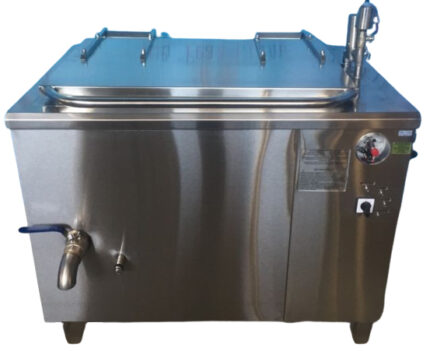 Шт.1Об’єм – 160 лМатеріал виробу - Повністю нержавіюча стальТип нагріву – ПароводянийФорма чаші – ПрямокутнаПотужність, кВт – 21,0Напруга, В – 380 Висота, мм – 850Ширина, мм – 700Довжина, мм -  1050Вага: 160 кгКотел оснащується термостатом, здатним точно регулювати температуру нагрівання;Стандарт – варильну посудину виготовлено з листового металу нержавіючої сталі марки AISI 430 товщиною 1.5 мм;Стільниця виготовлена з листового металу товщиною 1.2 мм;Облицювання виготовлені з листового металу товщиною 0.8 мм;Каркас виготовлений зі сталі марки СТ-30 з профільної труби 30х30, товщиною 1.2 мм.Всі інші частини котла виготовлені з нержавіючої сталі марки AISI 201 і AISI 430.Додаткове оснащення: решітка для приготування їжі на пару 70*40*6см в кількості 4 шт.Гарантійний термін – 12 місяцівПОСТАЧАЛЬНИКЗАМОВНИКПовна назваМісцезнаходження (адреса)ТелефонБанківські реквізити Код ЄДРПОУПосада уповноваженої особи___________________ (Ім’я, ПРІЗВИЩЕ)(підпис) м.п.Ліщинівський психоневрологічнийбудинок – інтернат 39259  Полтавська область Полтавський район  с. Ліщинівка вул. Лісна,1код  ЄДРПОУ 03189191р/р UA 228201720344250002000029274 Держказначейська служба України, м.Київ. МФО: 820172.М.П. ____________Анатолій ШКАРБАН Найменування предмета закупівліОдиниця виміруКількістьодиницьЦіна за од., грн., з ПДВ, якщо передбаченоЦіна за од., грн., з ПДВ, якщо передбаченоСума, грн., з ПДВ, якщо передбаченоЗагальна вартість закупівлі без ПДВ, грн.: Загальна вартість закупівлі без ПДВ, грн.: Загальна вартість закупівлі без ПДВ, грн.: Загальна вартість закупівлі без ПДВ, грн.: ПДВ: 20%, грн.,  якщо передбачено:ПДВ: 20%, грн.,  якщо передбачено:ПДВ: 20%, грн.,  якщо передбачено:ПДВ: 20%, грн.,  якщо передбачено:Загальна вартість закупівлі, грн., з ПДВ, якщо передбачено: Загальна вартість закупівлі, грн., з ПДВ, якщо передбачено: Загальна вартість закупівлі, грн., з ПДВ, якщо передбачено: Загальна вартість закупівлі, грн., з ПДВ, якщо передбачено: ПОСТАЧАЛЬНИКЗАМОВНИКПовна назваМісцезнаходження (адреса)ТелефонБанківські реквізити Код ЄДРПОУПосада уповноваженої особи___________________ (Ім’я, ПРІЗВИЩЕ)(підпис) м.п.Ліщинівський психоневрологічнийбудинок – інтернат 39259  Полтавська область Полтавський район  с. Ліщинівка вул. Лісна,1код  ЄДРПОУ 03189191р/р UA 228201720344250002000029274 Держказначейська служба України, м.Київ. МФО: 820172.М.П. ____________Анатолій ШКАРБАН №Найменування предмета закупівліКількість (одиниць)Ціна за од., грн., з ПДВ, якщо передбаченоСума, грн., з ПДВ, якщо передбачено123Всього без ПДВПДВ 20 %Загальна сума з урахуванням ПДВПОСТАЧАЛЬНИКЗАМОВНИКПовна назваМісцезнаходження (адреса)ТелефонБанківські реквізити Код ЄДРПОУПосада уповноваженої особи___________________ (Ім’я, ПРІЗВИЩЕ)(підпис) м.п.Ліщинівський психоневрологічнийбудинок – інтернат 39259  Полтавська область Полтавський район  с. Ліщинівка вул. Лісна,1код  ЄДРПОУ 03189191р/р UA 228201720344250002000029274 Держказначейська служба України, м.Київ. МФО: 820172.М.П. ____________Анатолій ШКАРБАН № п/пНайменування предмету закупівліОдиниця виміру Кількість Ціна за од., грн., з ПДВ*Всього, грн..,      з ПДВ*1         Всього по предмету закупівлі:                                                                                      (цифрами)         Всього по предмету закупівлі:                                                                                      (цифрами)         Всього по предмету закупівлі:                                                                                      (цифрами)         Всього по предмету закупівлі:                                                                                      (цифрами)         Всього по предмету закупівлі:                                                                                      (цифрами)         Всього по предмету закупівлі:                                                                                      (цифрами)(словами)(словами)(словами)(словами)(словами)(словами)